 ` ANNAMALAI        	UNIVERSITY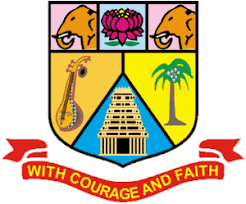 Affiliated Colleges116. B.A Defence and Strategic StudiesProgramme Structure and Scheme of Examination (under CBCS)(Applicable to the candidates admitted from the academic year 2023 -2024 onwards)* PART-IV: NME / Basic Tamil / Advanced Tamil (Any one)Students who have not studied Tamil upto 12th Standard and have taken any Language other than Tamil in Part-I, must choose Basic Tamil-I in First Semester & Basic Tamil-II in Second Semester.Students who have studied Tamil upto 10th & 12th Standard and have taken any Language other than Tamil in Part-I, must choose Advanced Tamil-I in First Semester and Advanced Tamil-II in Second Semester.** The course “23UNMSD01: Overview of English Communication” is to be taught by the experts from Naan Mudhalvan Scheme team. However, the faculty members of Department of English should coordinate with the Naan Mudhalvan Scheme team for smooth conduct of this course.++Students should complete two weeks of internship before the commencement of V semester.Choice Based Credit System (CBCS), Learning Outcomes Based Curriculum Framework (LOCF) Guideline Based Credit and Hours Distribution System for all UG courses including Lab HoursFirst Year – Semester-ISemester-IISecond Year – Semester-IIISemester-IVThird YearSemester-VSemester-VIConsolidated Semester wise and Component wise Credit distribution*Part I. II, and Part III components will be separately taken into account for CGPA calculation and classification for the under graduate programme and the other components Part IV, V have to be completed during the duration of the programme as per the norms, to be eligible for obtaining the UG degree.CREDIT DISTRIBUTION FOR U.G. PROGRAMME 		3 – Strong, 2- Medium, 1- LowxLearning ObjectivesUnit I: Introduction								Hours: 15i.)  Meaning, nature and scope of Defence and Strategic Studiesii.)  Relevance and significance iii.) Basic concept of war, strategy, Tactics, Campaign, Battle, Security and DefenceUnit II: Concepts of War							Hours: 15i.)  History of Warfareii.)  Causes of war iii.) Types of WarUnit III: Principles of War							Hours: 15i.)  Principles of War ii.) Operations of War-Army, Navy and Air force.Unit IV: Concept of Peace						            Hours: 15i.)  Meaning and definitionii.) Role of peace Education and peace Research iii.) Concept of peaceful co-existence iv.) Concept of Zone of peaceUnit V: Settling International Disputes				             Hours: 15i.)  Settlement of International Disputes (Amicable means only)ii.)  International law and peace (peace Treaties and ICJ) iii.) Peace Building Measures and peace Movements iv.) Role of peace keeping Force.Course OutcomesText Books Supplementary ReadingsS-Strong; M-Medium; L-LowLearning Objectives Unit I: The Indian Defence Forces						      Hours: 15i.) Rank Structure of the Three Services. ii.) Important Training Institution of the Three Services. iii.) Second Line of Defence [Introduction of Border Security Force (BSF), Coast Guard (CG), Central Industrial Security Force (CISF) and Rashtriya Riffles (RR).Unit II: Army Organization					                             Hours: 15i.)  Organization of Army Headquarters, Role of Chief of Army Staff (COAS) and Principal Staff Officer (PSO). ii.)  Static and Field formation of Indian Army. iii.)  Arms and Services. iv.)  Weapons of Indian Army.Unit III: Navy Organization				         		    Hours: 15i.) Organization of Naval Headquarters Chief of Naval Staff (CNS) and Principal Staff Officer (PSO). ii.) Static and Field formation of Indian Navy. iii.) Types of Warships.Unit IV: Air Force Organization						   Hours: 15i.) Organization of Air Force Headquarters Chief of Airforce Staff (CAS) and Principal Staff Officer (PSO). ii.) Static and Field formation of Indian Air Force. iii.) Types of Aircrafts.Unit V: Higher Defence Organizations of India				   Hours: 15i.) Power of the President of India with reference to Defence. ii.) Cabinet Committee on Political Affairs (CCPA) iii.) Role and Function of Ministry of Defence.iv.) Composition and Functions of Defence Committees/National Security Council (NSC). v.) Chief of Staff Committee and Joint Intelligence CommitteeCourse OutcomesText Books Supplementary ReadingsS-Strong; M-Medium; L-LowLearning ObjectivesUnit I: Introduction							                Hours: 151. Nature, Scope and Importance of Political Science. 2. Evolution of Political Science. 3. Methodology of Political Science.4. Political Science and Social Sciences. 5. Politics - Arts or Science.Unit II: State					  			              Hours: 151. Elements of State. 2. Sovereignty. 3. Nation-States. 4. Democratic States. 5. Non-Democratic States.Unit III: Origin of the State							   Hours: 151. Divine Right Theory. 2. Force Theory.3. Patriarchal Theory. 4. Matriarchal Theory.5. Evolutionary Theory. 6. Social Contract Theory.Unit IV: Law									     Hours: 151. Nature of Law. 2. Sources of Law. 3. Kinds of Law. 4. Law and Morality.Unit V: Liberty and Equality					                 Hours: 151. Meaning of Liberty. 2. Safeguard of Liberty. 3. Law and Liberty. 4. Meaning and types of Equality. 5. Equality in Modern States. 6. Equality and Liberty. 7. Sphere of State Action (Economic, Social and Cultural).Course OutcomesText Books Supplementary ReadingsS-Strong; M-Medium; L-LowLearning ObjectivesAt the end of the course the candidates will have basic knowledge of computers and how they are used in the Defence.Unit I:									               Hours: 09Types of computers, Hardware, CPU, Input/output devices, Storage devices System Software: Operating Systems, Programming Languages, Application Soft wares, Networks: LAN, Wan, Client –ServerUnit II:							                           Hours: 09History of internet - Internet and extranet DNS-Connections: Dial - up, ISDN, TI, T3, Wireless and satellite -- Communications: e -Mail, chat, Forum and News groups - Browsers - search EnginesUnit III:									   Hours: 09Ways and means of preparing and set up and run a presentationUnit IV:									   Hours: 09(a) Introduction, Military weapon applications (b) System Analysis and weapon selection (c) C 3 I and C4 IUnit V:								               Hours: 09(a) Pay and Allowance (b) Inventory System (c) Personnel Management.Course OutcomesText Books Supplementary ReadingsS-Strong; M-Medium; L-LowLearning ObjectivesTo familiarize the students with the evolution of the art of warfare in India To study how the Art of Warfare evolved over a period of time as practiced in different parts of the country To know the changes in political governance, nature of threats and advancement in weapon systems.Unit I: Warfare in Ancient India					          Hours: 	15i.) Types of Wars during Vedic period. ii.) Alexander’s invasion of India (Battle of Hydaspes).Unit II: Military System of the Mauryan Period			           Hours: 15i.) Mauryan Military System ii.) Kautilya’s  Arthasasthra- Defence and Interstate Relations -Mandala Theory Six-Fold Policy, Espionage System, instruments of DiplomacyUnit III: Military System in South India.				           Hours: 15i.) Sangam Age and its military system ii.) Military Organization of the Chera, Chola. Pandyas and PallavasUnit IV: Military System of the Gupta Period		                       Hours: 15i.)  Military Organization of the Guptas. ii.)  Military organization of Harsha Vardhana.Unit V: Rajput Military System					           Hours: 15i.) Rajput challenge to the Arab Conquests - Battle of Rawar.ii.) Muhammad Ghori’s Conquest of India - Battle of Terrain I and II. iii.) Causes of downfall of Rajputs in the Middle Ages.Course OutcomesText Books Supplementary ReadingsS-Strong; M-Medium; L-LowLearning ObjectivesUnit I: Greek Warfare						            Hours: 15i.) Military system of the Greeks. ii.) Greeco Persian Wars – with special reference to the Battles of Marathon, Thermopyle and Salamis. iii.) Peloponnesian Wars.Unit II: Roman Warfare							Hours: 15i.)  Military System of the Romans. ii.)  Punic Wars – with special reference to the Battles of Cannae and Zama. iii.) Campaigns of Julius Caesar.Unit III: Warfare in the Middle Ages					Hours: 15i.)  Crusades – Age of Valour.ii.) Mongol Military System. iii.) Advent of Gun Powder and its impact on Warfare.Unit IV: Warfare during 16th and 17th Centuries			Hours: 15i.)  Development of weapons during 16th and 17th centuries. ii.) Reforms of Gustavus Adolphus. iii.) Siege craft and Fortification – Vauban. iv.)  Rise of Professional Armies and Navies.Unit V: Napoleonic Warfare						Hours: 15i.)  French Revolution – Causes and Outcome. ii.)  Rise of Napoleon. iii.)  Napoleon‘s Art of Warfare. iv.) Battles of Trafalgar and Waterloo.Course OutcomesText Books Supplementary ReadingsS-Strong; M-Medium; L-LowLearning ObjectivesUnit I: Democratic State						                  Hours: 121. Definitions of Democracy. 2. Representative Democracy. 3. Direct Democracy. 4. Theories of Representation. 5. Elections.Unit II: Legislature								      Hours: 121. Functions of Legislature. 2. Theories of Suffrage. 3. Constituencies. 4. Unicameral Legislature. 5. Bicameral Legislature.Unit III: Executive								       Hours: 121. Parliamentary Executive. 2. Presidential Executive. 3. Collective Executive. 4. Dictatorship. 5. Military Governance. 6. Executive Functions.Unit IV: Judiciary								      Hours: 121. Functions of Judiciary. 2. Independence of Judiciary. 3. Rule of Law. 4. Administrative Law. 5. Judicial Activism. 6. Alternative Disputes MechanismUnit V: Political Participation					                   Hours: 121. Political Parties. 2. Public Opinion. 3. Pressure Groups. 4. Mass Media. 5. Electronic Media.Course OutcomesText Books Supplementary ReadingsS-Strong; M-Medium; L-LowCourse objectives:  After completing this course, students will be able to –             National security is the highest political goal of all states; the approaches adopted by states differ based on their individual power status, and the prevailing political and strategic dynamics at regional and global level. This paper introduces threats to a state, typology of threats, national power and its elements, doctrinal orientation for security; its linkages with foreign policy and Defence policy.Unit I: INTRODUCTION (a) India’s national values (b) National Security Framework/Architecture(c) Course Framework of India’s Foreign Policy. Unit II: HIGHER DEFENCE ORGANISATION OF INDIA (a) Security Structure of Army, Navy, Airforce and Para Military Forces. Unit III: SPECTRUM OF THREATS (a) Threat Perception (b) Threat Assessment (c) Threat Analysis and Policy Formulation. Unit IV: NATIONAL SECURITY ANALYSIS (a) Concept, Components and formulation of National Security Policy(b) Defence Policies and their linkages. Unit V: INTERNAL THREATS: (a) Basic concepts of: Left Wing Extremism, Naxalism, Guerrilla Warfare, Terrorism, Insurgency, fundamentalism (religious).					(15 Hours)Reference Books: 1) Barry, Buzan. People, State and Fear: The National Security Problems in International       Relations, Sussex; Wheatsheaf Books, 1983. 2) Bajpai, U.S.,(ed) India's Security : The Politico-Strategic Environment, New Delhi3) Dixit, J.N., Across Borders: Fifty Years of India's Foreign Policy, New Delhi: Picus Books,      1998. 4) Satish Kumar, (ed)., Yearbook on India's Foreign Policy, New Delhi : Deep & Deep,1993. 5) Jayaramu, P.S., India's National Security and Foreign Policy, New Delhi: ABC Publishers,     1978. METHODOLOGY OF TEACHINGClass lectures, Group Discussion, Assignments, Field-based learning.COURSE OUTCOMES (CO):      Upon completion of this course, the students will be able to:PROGRAMME SPECIFICOUTCOMES (PSO) –COURSE OUTCOME (CO) MAPPINGLevel of Correlation between PSO’s and CO’s 1 – Low 		2 – Medium 		3 – High 	0– No Correlation Course objectives: Unit I:	Introduction (a) Components of State (b) Theories of the origin of the state.										(15 Hours)Unit II: 	Theories of International Relations (a) Idealist & Realist (b) Integration (c) Behaviouralism and d) Theory of divine origin.		(15 Hours)Unit III:	State System and its corollaries   (a) Sovereignty  (b) National Interests & Ideology.							(15 Hours)Unit IV:	Basics of Diplomacy, Foreign Policy and Balance of Power. (15 Hours)Unit V:	Control of International Relations (a) Collective Security (b) International Law (c) Deterrence.							(15 Hours)Reference Books:
1. Gellner, Ernest. Nations and Nationalism New York: Cornell university,2005).  2. Gilpin, Robert., War and change in World politics (Cambridge: Cambridge university pres,1981). 3.  Kennedy Paul. M, The rise and fall of Great Powers (London: Vintage, 1987).  4.  Kissinger, Henry., diplomacy (London: Simon & Schulter, 1994).
  5.  Morgenthau, Hans.J, politics among nations (Noida: Tata McGraw hill,1992).
  6.  Waltz, Kenneth.N, theory of international politics (Noida: Tata McGraw hill,1979).Web Resources 1. http://www.merriam-webster.com/dictionary/international%20relations2. http://bijugayu.blogspot.in/2012/04/meaning-nature-scope-and-approachesto_17.html#.VIEqvdKUdQk3. http://www.cssforum.com.pk/css-optional-subjects/group-f/internationalrelations/28720-meaning-nature-scope-international-relations.html4. http://www.irtheory.com/know.htmMETHODOLOGY OF TEACHINGClass lectures, Group Discussion, Assignments, Field-based learning.COURSE OUTCOMES (CO):      Upon completion of this course, the students will be able to:CO-PSO Mapping (Course Articulation Matrix)Level of Correlation between PSO’s and CO’s 1 – Low 2 – Medium 3 – High Course objectives: After completing this course, students will be able to – Economic imperatives are the vital factors in all activities of mankind to gauge its success. This applies to the study of Defence sector of a country in its endeavor to meet its security needs. Knowledge about budgeting, Defence allocation, resource augmentation, indigenization etc., are essential to understand the functioning of the Defence sector of the state. Unit: 1Economic Analysis - Basic Problems of Economy - Economic Systems - Capitalism - Socialism- Mixed Economy - Communalism - Role of Government.Unit: 2Concept and Management of National Income - Problems of Measurement - Trends inNational Income and Planning.Unit: 3Market Mechanism - Law of Demand and Supply - Elasticity of Demand - ElasticityMeasurement - Uses - Limitations.Unit: 4Market Forms - Perfect Competition - Monopoly - Discriminative Monopoly - MonopolisticCompetition - Wastes of Monopolistic Competition.Unit: 5Defence Economics - Economics of Conflict and Terrorism - Scope and Definition - Micro andMacro Economic impact - Disarmament and Peace.Reference Books:The Economics of Defence, Keith Hartley and  Todd Sandler, Cambridge Surveys of Economic Literature Economic Theories of Peace and War,  Fanny Coulomb, RoutledgeFrom Defence to Development?International Perspectives on Realizing the Peace Dividend, Sean M. DiGiovanna, Ann Markusen, Routledge.Defence Production in India, Ron Mathews New Delhi: ABC, Jasjit Singh, India’s Defence Spending: Assessing Future Needs, New Delhi: Knowledge Publishers.Y. Lakshmi, Trends in India’s Defence Expenditure, New Delhi: ABC.Web Resources 1. http://www.britannica.com/EBchecked/topic/155696/defense-economics2. http://ofbindia.gov.in/index.php?wh=ourunits3. http://www.economicshelp.org/blog/2180/economics/economic-impact-of-war/METHODOLOGY OF TEACHINGClass lectures, Group Discussion, Assignments, Field-based learning.COURSE OUTCOMES (CO):      Upon completion of this course, the students will be able to:CO-PSO Mapping (Course Articulation Matrix)Level of Correlation between PSO’s and CO’s 1 – Low 2 – Medium 3 – High 0– No CorrelationCourse objectives: After completing this course, students will be able to – Understand certain basic rights that contribute to the overall, dignified and honorable life to individuals. Unit I : Introduction—History of Human Rights, Meaning and Principles 	 (2 Hours)Unit II : List of Human Rights and Abuses					 (2 Hours)Unit III: International Human Rights Norms-Humanitarian Law, Universal Declaration of Human Rights						        	(2 Hours)Unit IV: Human Rights and International Organizations—UNO, Human Rights Council Security Council					                    		(2 Hours)Unit V: National Human Rights Commission of India-Composition and Functions (2 Hours)Reference Books:- Begum, Mehatraj. (ed.)., Human Rights in India: Issues and Perspectives (New Delhi: Aph pub.2000).Donnelly, jack., Universal Human Rights: in theory and practise (New York: Cornell univ. Press,2003).Forsythe, David. P., Encyclopaedia of human rights vol.1-5 (new york: oxford univ. Press,2009).Freeman.Michael., Human Rights (Cambridge: polity press,2011).Lawson,Edward(ed.).,Encyclopaedia of human rights (Washington D.C. Taylor & francis,1996).Web Resources http://hrlibrary.umn.edu/edumat/hreduseries/hereandnow/Part-1/short-history.htm https://www.un.org/en/global-issues/human-rights#:~:text=It%20prohibits%20arbitrary%20deprivation%20of,of%20racial%20or%20religious%20hatredMETHODOLOGY OF TEACHINGClass lectures, Group Discussion, Assignments, Field-based learning.COURSE OUTCOMES (CO):Upon completion of this course, the students will be able to:CO-PSO Mapping (Course Articulation Matrix)Level of Correlation between PSO’s and CO’s 1 – Low 2 – Medium 3 – High 0– No Correlation Course objectives: After completing this course, students will be able to – This paper attempts to familiarise the students with the latest management techniques and their applicability for better industrial management techniques. To identify new challenges to the security of industrial undertaking and re-assess the threat perception. To understand the purpose of industrial awareness program and also to understand the importance of training which continues to play a vital role in ensuring the safety of country’s infrastructure.  Unit I: Introduction Definition, Meaning and Scope/Concepts Security, Type of Security, Type of security Services Industries- Meaning and types Unit II: Security Awareness a. Meaning and Concept, b. Introduction to IPC, Cr PC, CPC. c. The Security Awareness program d. Cyber Security, Forensic Science – Relevance & scope Unit III: Role of private Security Service Functions of security: (a) Preventive Security (b) Protective Security (c) Detective security (d) Punitive security Unit IV: Perimeter security (a) Barrier Planning (b) Fencing standards. (c) Types of Security Fences. Unit V: Case StudiesReference Books:Bailin, paul s. Private security services to 2004. Cleveland, ohio: the freedonia group, inc., 2000. Cunningham, william c., and strauchs, john j. "security industry trends: 1993 and beyond." security management 36, no. 12 (1992) Inbau, fred e.; farber, bernard j.; and arnold, david w. Protective security law. Boston: butterworth-heineman, 1996. Mccrie, robert d. "a brief history of the security industry in the united states." in business and crime prevention. Edited by m. Felson and r. V. Clarke. Monsey, n.y.: criminal justice press, 1997. Nalla, mahesh k.; hoffman, vincent j.; and christian, kenneth e. "security guards perceptions of their relationship with police officers and the public in singapore." security journal 7 (1996) METHODOLOGY OF TEACHINGClass lectures, Group Discussion, Assignments, Field-based learning.COURSE OUTCOMES (CO):      Upon completion of this course, the students will be able to:CO-PSO Mapping (Course Articulation Matrix)Level of Correlation between PSO’s and CO’s 1 – Low 	2 – Medium 	3 – High 	0– No Correlation Course objectives: . After completing this course, students will be able to – • Learn the concepts and relevant attributes of geo politics and military geography for national   security. • Concept and difference between Frontiers and Boundaries, its various types; and • They shall be in a position to comprehend strategic policies for a nation state and most    especially India in our case. UNIT-I : Introduction a. Concept and meaning of Geo-politics     b. Scope and importance of Geo-politics c. Meaning, nature and scope of Military Geography. 		(15 Hours)UNIT-II : Elements of Military Geography – Earth size, shape, location, climate, topography & population. 	(15 Hours)UNIT-III : Evolution of Military Geography. 			(15 Hours)a. History &Development. b. Founders of Military Geography - A.T. Mahan, Mackinder, Karl Haushofer  UNIT-IV : Inter-State relations & Geographical factors. 	(15 Hours)a. Frontiers and Boundaries - meaning & differences; types; boundary making &function. b. Communication routes- land, sea and aerial- strategic scope. UNIT-V : Geography and Foreign Policy of India  		(15 Hours)a. India's borders - nature and characteristics of land border; maritime boundary. b. Indian ocean territory and strategic significance. Reference Books: 1. Das, S.T., (1985) Geo-Strategies, Kitab Mahal, Allahabad. 2. Black, Jeremy, Cambridge Illustrated Atlas, (1996) Warfare, Renaissance to Revolution:         1492-1792, Cambridge University Press, Cambridge. 3. Chandler, David G., (1996) Atlas of Military Strategy: The Art, Theory and Practice of War,     1618-1878, Arms and Armour London. 4. William D Puleston, (1939) The Life and Work of Alfred Thayer Mahan, U.N.S. . (New      Haven ,CT,) 7. Earl Meade, Edward, (1948) Makers of Modern Strategy: Military Thought from Machiavelli       to Hitler, Princeton University Press, Princeton, NJ Web Resources 1. http://www.oxfordbibliographies.com/view/document/obo-9780199874002/obo-    9780199874002-0017.xml2. http://www.academia.edu/Documents/in/Political_Geography_and_Geopolitics3. http://www.researchgate.net/post/How_do_you_see_the_relationship_between_geopoliti    cs_ and_ political_ geographyMETHODOLOGY OF TEACHINGClass lectures, Group Discussion, Assignments, Field-based learning.COURSE OUTCOMES (CO):      Upon completion of this course, the students will be able to:CO-PSO Mapping (Course Articulation Matrix)Level of Correlation between PSO’s and CO’s 1 – Low 2 – Medium 3 – High 0– No Correlation Course objectives: After going through this paper students will have an understanding of wars that were fought after the end of World War – II . This paper deals with the evolution of limited wars after the end of World War – II. To make the students learn about some of the important wars that was fought after 1945.Unit – 1: Korean War 							(18 Hours)Concept, meaning and scope of limited warsCauses of Korean WarMain eventsRole of UNOUnit – 2: Vietnam War 						(18 Hours)Causes b)Main events   c)Lessons learntUnit – 3: Arab Israeli Wars, 1967 & 1993 (15 Hours)			(18 Hours)Causes  b)Main events  c)Role of Air power d) Lessons learntUnit – 4: Iran – Iraq War (15 Hours)					(18 Hours)Causes  b)Highlights of the war  c)Result and lessons learntUnit – 5: Gulf of War I & II (15 Hours)				(18 Hours)Causes b)Highlights of the war  c)Role of the UNReference Books: Hastings, Max, The Korean War, (London: 1987)Herring, George, America's Longest War (New York, 1996)Fraser, T.G., The Arab - Israeli Conflict (London: 1995)Agwani, M.S., The West Asian Crisis, New Delhi: 1995.Colvocoressi, P., World Politics: 1954 - 2000, New Delhi: Pearson Education,2001.Schoot, Ian., World Famous Battles, London: Magpie Books Ltd., 1994.METHODOLOGY OF TEACHINGClass lectures, Group Discussion, Assignments, Field-based learning.COURSE OUTCOMES (CO):      Upon completion of this course, the students will be able to:CO-PSO Mapping (Course Articulation Matrix)Level of Correlation between PSO’s and CO’s 1 – Low 2 – Medium 3 – High 0– No Correlation PRINCIPLES OF ECONOMICS-IICourse objectives: After completing this course, students will be able to – Economic imperatives are the vital factors in all activities of mankind to gauge its success. This applies to the study of Defence sector of a country in its endeavor to meet its security needs. Knowledge about budgeting, Defence allocation, resource augmentation, indigenization etc., are essential to understand the functioning of the Defence sector of the stateUnit : 1Money – Functions – Changes in supply of Money, Inflation – Deflation – Types Characteristics - causes – Effects – Remedies – Deflationary Gap Unit:2 Keynesian Theory of Employment – Savings and Investment Analysis Unit :3Macro – Economic Goals and Tools – Objectives – Central and Commercial Banking in India – Fiscal Policy – Indian Tax System Unit:4 Growth and Development Strategies – Planning – Agriculture and Industry under Plans with Special reference to the tenth plan Unit :5 Budget – Salient Features – Central and state – Deficit Financing – Priorities in Budgeting – Expenditure in Defence – Recent Trends in Military Finance – Role of Social and Economic infrastructure for Defence Purposes.   Reference Books:The Economics of Defence, Keith Hartley and  Todd Sandler, Cambridge Surveys of Economic Literature Economic Theories of Peace and War,  Fanny Coulomb, RoutledgeFrom Defence to Development?International Perspectives on Realizing the Peace Dividend, Sean M. DiGiovanna, Ann Markusen, Routledge.Defence Production in India, Ron Mathews New Delhi: ABC, Jasjit Singh, India’s Defence Spending: Assessing Future Needs, New Delhi: Knowledge Publishers.Y. Lakshmi, Trends in India’s Defence Expenditure, New Delhi: ABC.Web Resources 1. http://www.britannica.com/EBchecked/topic/155696/defense-economics2. http://ofbindia.gov.in/index.php?wh=ourunits3. http://www.economicshelp.org/blog/2180/economics/economic-impact-of-war/METHODOLOGY OF TEACHINGClass lectures, Group Discussion, Assignments, Field-based learning.COURSE OUTCOMES (CO):      Upon completion of this course, the students will be able to:CO-PSO Mapping (Course Articulation Matrix)Level of Correlation between PSO’s and CO’s 1 – Low 2 – Medium 3 – High 0– No Correlation Course objectives: After completing this course, students will be able to – understand and appreciate police administration from the citizens’ perspective and point of view. Students can understand the organizational structure and function of Police Departments in various States and Union Territories as well as several para-military forces such as BSF, CRPF, ITBP, CRPF, GRPF, and CISF, etc.UNIT I-INTRODUCTION: (a) History of Indian Police (b) Evolution Of Policy (c) Police Act 1851 (d) National Police Commission NPC-1979 UNIT II – ORGANISATIONAL STRUCTURE (a) State Police (b) District Police (c) City Police (d) Village Police (e) Railway Police (f) Armed Forces UNIT III-CENTRAL POLICE ORGANISATION (a) CBI, ITBP, BSF, CISF, CRPF, NSG, SSB, AR, SPG, NCB, NIA, ASSAM RIFLES. (b) Police Research and Crime Detective Organisation-BPRD, NCR. (c) Intelligence Organisation- RAW, DRI, IB. UNIT IV- RECRUITMENT AND TRAINING (a) Constable, Deputy and Assistant Superintendent of police (b) Tamilnadu Police Academy (c) Police training college. (d) Command Control Centre (CCC) / State Command Centre (SOC) UNIT V- CIVIL DEFENCE (a) Home Guard (b) Fire Services and Rescue  Reference Books:O. W. Wilson, Police Administration (McGraw-Hill, 1950) Hoover, Larry T., ed. 1992. Police management issues and perspectives. Web Resources METHODOLOGY OF TEACHINGClass lectures, Group Discussion, Assignments, Field-based learning.COURSE OUTCOMES (CO):      Upon completion of this course, the students will be able to:CO-PSO Mapping (Course Articulation Matrix)Level of Correlation between PSO’s and CO’s 1 – Low 2 – Medium 3 – High 0– No Correlation Course objectives:  After undergoing this course, a student will be in a position to – Understand the types of war prevalent in the world. This paper describes the various types of warfare that are taught in the world. To understand the different types of war waged by nations at largeUnit – I: IntroductionA : The evolution of nuclear era since 1945B : Basice of nuclear technology, & nuclear energyC : effects of nuclear explosion.Unit – II: Delivery systemsA: missiles, types & effects.B: TriadC: Tactical nuclear weapons.Unit – III: Nuclear Warfare TheoriesA: Preventive war, pre-emptive war strategyB: massive Retaliation & Flexible Response.C: Counter Value, Counter Force, MAD & MAS.Unit – IV: Nuclear Weapons treatiesA: PTBT, NPT, ABM,B: SALT - I , SALT – II, START.C: CTBT.Unit – V: India’s Nuclear StrategyA: Evolution of Nuclear Weapons Programme.B: Peaceful Nuclear Explosion (PNE).C: Minimum deterrence strategy.REFERENCESCochran, Thomas, Arkin, William, and Hoenig,William, Nuclear Weapons Databook ( 5 vols., Cambridge, Mss, 1984).Glasstone, S., and Dolan, P.J., The Effects of Nuclear Weapons ( Washington ,1977).Grace,Charles,	Nuclear	Weapons:	Principles,	Effects	and	Survivability (London, 1994).Brodie,Bernard, Strategy in the Missile Age (Princeton, 1959).Lee, R.G., Guided Weapons (London,1988).Pande,S., CTBT : India and the Nuclear Test Ban Treaty, New Delhi:Cosmo,1994.Pande ,S., Future of NPT, New Delhi: Lanser,1995.Mistry, D., Containing Strategic Missile Proliferation, Seattle: University of Washington Press,2005.Web Resources METHODOLOGY OF TEACHINGClass lectures, Group Discussion, Assignments, Field-based learning.COURSE OUTCOMES (CO):      Upon completion of this course, the students will be able to:CO-PSO Mapping (Course Articulation Matrix)Level of Correlation between PSO’s and CO’s 1 – Low 2 – Medium 3 – High 0– No Correlation Course objectives: ` After completing this course, students will be able to – This paper aims at introducing to the student different aspects of International Law. The laws which govern the conduct of war, Laws of neutrality and the organization of the International court of Justice are covered in this paper.Unit I: Introduction (a) Definition, Basis of international Law, History and its development (b) Nature, Source and Codification (c) Distinction between International and Municipal laws Unit II: Laws of Land, Sea and Air Warfare (a) Laws of Land Warfare (b) Laws of Maritime Warfare (c) Laws of Aerial Warfare (d) War Crimes and Genocide Unit III: Laws of Neutrality (a) The laws of Neutrality (b) Right of Angary (c) Contraband and Doctrine of Continuous Voyage Unit IV: Management of International Law (a) Settlement of International Disputes (b) War its Legal Character and Effects (c) Enemy Character Unit V: Legal Mechanisms (a) Blockade - Concept, Establishment, Kinds and Penalties for breach (b) Prize Courts (c) Organization, role and functions of International Court of Justice. Reference Books:Tandon, M.P, and Rajesh Tandon, An Introduction of International Law, Allahabad: Allahabad Law Agency, 1987. Kapoor, S.K., International Law, Allahabad; Allahabad Law Agency,1989. Chavan, R.S., An Approach to International Law, New Delhi: Sterling, 1971. Starke, J., An Introduction to International Law. Oppenheium, International Law. Web Resources METHODOLOGY OF TEACHINGClass lectures, Group Discussion, Assignments, Field-based learning.COURSE OUTCOMES (CO):      Upon completion of this course, the students will be able to:CO-PSO Mapping (Course Articulation Matrix)Level of Correlation between PSO’s and CO’s 1 – Low 2 – Medium 3 – High 0– No Correlation Course objectives:  .  After completing this course, students will be able to – • Comprehend India’s war with her neighbours • Understand the various internal military operations  UNIT-I National Security 							(18 Hours)a. Partition of British Indian Army   b. Early Challenges: Annexation of Junagadh – 1947,    Operations Polo (Integration of Hyderabad 1948), Operation Vijay (Integration of Goa 1961) UNIT-II Issues and challenges in Kashmir – 1947–1948 			(18 Hours)a. Events leading to annexation b. Operations of Indian Army   c. Military lessons.  UNIT-III Chinese Invasion of India —1962 					(18 Hours)a. Causes of War    b. Important Operations of War    c. Military Re-organization UNIT-IV (a) Indo-Pak War of 1965: Outline of the Operations, Origin and Causes of War  ,Role of Artillery (b) Operation Cactus Lily (Liberation of East Pakistan 1971):		(18 Hours) UNIT-V Internal Security Operations 					(18 Hours)a. Operation Blue Star—1984   b. Operations Rhino (Northeast Region)    c. Operation Vijay  Reference Books: 1. Sinha, Lt. Gen, Slender was the Thread 2.Johari, Sitaram, Chinese invasion of NEFA 3. Mankekar, D.R, Pakistan Cut to size 4. Subramaniam, K., Liberation War 5. Subramaniam, K., Kargil Report 6. Subramaniam, Arjun, India's Wars: A Military History 1947-1971 Web Resources http://www.facts-about-india.com/important-battles-indian-history.phpMETHODOLOGY OF TEACHINGClass lectures, Group Discussion, Assignments, Field-based learning.COURSE OUTCOMES (CO):      Upon completion of this course, the students will be able to:CO-PSO Mapping (Course Articulation Matrix)Level of Correlation between PSO’s and CO’s 1 – Low 	2 – Medium 	3 – High 	0– No Correlation Course objectives:   After completing this course, students will be able to – Economic imperatives are the vital factors in all activities of mankind to gauge its success. This applies to the study of Defence sector of a country in its endeavor to meet its security needs. Knowledge about budgeting, Defence allocation, resource augmentation, indigenization etc., are essential to understand the functioning of the Defence sector of the state.   Unit I: Introduction:							(15 Hours) (a) Definition of Economics and Defence Economics (b) Economic System: kinds, features,         merits & demerits (c) Defence & Development debate.Unit II: Defence Budget:							(15 Hours) (i) Concepts of Finance, Revenue, Expenditure, process of Budget, National Income & Gross       National Product (b) Analysis of India’s Defence Budget.Unit III: Defence Planning:						(15 Hours) (a) Parameters of Defence Planning (b) Use of Systems Analysis (c) Cost – effectiveness in        selection of weapon systems.Unit IV: Defence Production: 						(15 Hours)(a) Assessment & Calculation of Defence requirements (b) Role of Ordnance Factories and Public       & Private sector undertakings (c) Contribution of DRDO.Unit V: Effects of War on Economy: 					(15 Hours)(a) Inflation (b) Balance of Payments (c) Mobilization of ResourcesReference Books:The Economics of Defence, Keith Hartley and  Todd Sandler, Cambridge Surveys of Economic Literature Economic Theories of Peace and War,  Fanny Coulomb, RoutledgeFrom Defence to Development? International Perspectives on Realizing the Peace Dividend, Sean M. DiGiovanna, Ann Markusen, Routledge.Defence Production in India, Ron Mathews New Delhi: ABC,      5.  Jasjit Singh, India’s Defence Spending: Assessing Future Needs, New Delhi: Knowledge     Publishers.     6.  Y. Lakshmi, Trends in India’s Defence Expenditure, New Delhi: ABC.Web Resources 1. http://www.britannica.com/EBchecked/topic/155696/defense-economics2. http://ofbindia.gov.in/index.php?wh=ourunits3. http://www.economicshelp.org/blog/2180/economics/economic-impact-of-war/METHODOLOGY OF TEACHINGClass lectures, Group Discussion, Assignments, Field-based learning.COURSE OUTCOMES (CO):      Upon completion of this course, the students will be able to:CO-PSO Mapping (Course Articulation Matrix)Level of Correlation between PSO’s and CO’s 1 – Low 2 – Medium 3 – High 0– No Correlation (Refer to the regulations)Course objectives: After completing this course, students will be able to – Able to understand essential information, facts, sources, and the qualities required to become a successful defence journalist. Also, provide knowledge on how to be a responsible Defence Journalist. Depending on the branch of service and specific Military Occupational Specialty, military journalists learn to do a variety of jobs.Unit I: Introduction Journalism: (a) Meaning, relevance and scope (b) News Organization Structure and functioning (c) Media: concept, kind and characteristics. Unit II: Defence News: (a) Purpose and meaning (b) Kinds and sources (c) Theories of news selection. Unit III: Reporting Defence Stories: (a) Format, Language and Grammar (b) Kinds: Eye Witness, Computer assisted Features (c) Concepts of Graphics and animation (d) Interviewing skills. Unit IV: Editing: (a) Abbreviations and definition of military terms (b) Proof – reading symbols (c) Caption writing and picture editing. Unit V: Hurdles in Defence writing: (a) Media Ethics (b) Media Laws (c) Military vs Media debate (d) News Photography. Reference Books:1) Menon, P.K., Practical Journalism, Jaipur : Aavishkar Publishers & Distributors, 2005. 2) Dhara,R., Journalism, Calcutta : Industry Publishers,1945. 3) Basu, R.N., Handbook of Journalism, Jaipur: Pointer Publishers, 2005. 4) Kamath,M.V., The Journalist's Handbook, New Delhi : Vikas,1980. 5) Professional Journalism, New Delhi: Vikas, 1983. Web Resources METHODOLOGY OF TEACHINGClass lectures, Group Discussion, Assignments, Field-based learning.COURSE OUTCOMES (CO):      Upon completion of this course, the students will be able to:CO-PSO Mapping (Course Articulation Matrix)Level of Correlation between PSO’s and CO’s 1 – Low 2 – Medium 3 – High 0– No Correlation Objective: This paper aims at teaching the students the nuances in presenting a News story. The usage of words in writing a story to make an impact on the reader is taught to the students in this paper.Unit – I: Introduction to News Writing ProcedureWhere to begin, the Date and PlaceParagraphing and ReadabilityAids to clarity and Journalistic StyleUnit – II: Defining the News StoryThe Journalist as an InterpreterThe inverted Pyramid News vs Sequential StyleThe Usage of the third person, Grammar Quotation and Ending the storyUnit – III: The Five ‘W’sEmphasizing important pointsThe Importance of timeTelling a story ‘Where’ and other application of the ‘W’ sUnit – IV: Types of News storyPoliticalIndustrial and FinanceCivic AffairsUnit – V: Specialized ReportingScience ReportingIndustrial ReportingEntertainment ReportingREFERENCESMenon, P.K, Electronic Media and Broadcasting, Jaipur : Aavishkar Publishing, 2006.Sharma, R.K., Journalism as a Profession in India, Mumbai:Media Promoters and Publishers,1990.Campbell, Laurence Raudolph, How to Report and Write the News, Prentice Hall, 1961.Vishnu Datta, (ed )., Journalism Today : Trends, Ethics & Laws, New Delhi : Akansha Publishing House, 2006.Web Resources METHODOLOGY OF TEACHINGClass lectures, Group Discussion, Assignments, Field-based learning.COURSE OUTCOMES (CO):      Upon completion of this course, the students will be able to:CO-PSO Mapping (Course Articulation Matrix)Level of Correlation between PSO’s and CO’s 1 – Low 2 – Medium 3 – High 0– No Correlation (Refer to the regulations)Course objectives:  After completing this course, students will be able to – This paper provides basic knowledge about the concepts of selected strategic thinkers. To understand the thought of thinkers this has relevance even during the present times.  To make the students realize the value of strategic thought in policy formation.Unit I:	Introduction: (a) Concept and components of strategic thought (b) Contributions of Kautilya’s (Philosophy of War).  Gandhi (Non – Violence)   and Nehru (Non – Alignment).							    (18 Hours)	Unit II:	18th Century thinkers: (a) Jomini: Concept of Mass army, Strategy, Tactics and Logistics (b) Clausewitz. : War and its relationship with Politics. (18 Hours)Unit III:	 Thinkers up to World War I: (a) Karl Marx, military concept of social    revolution (b) Dupicq & Foch.                                                        (18 Hours)Unit IV:	 Strategic thoughts between two World wars, (a) Liddell Hart :  Total War, Deterrence & British concept of Warfare (b) A.T. Mahan : Theory of Sea Power (c) Douhet, Mitchell & Seversky: Theories of Air warfare.	(18 Hours)Unit V: 	Thinkers after World War II, (a) Mao & Che Guevara- Guerilla Warfare. 									(18 Hours)Reference Books:1) 	E.M.Earle (ed), Makers of Modern Strategy: Military Thought from Machiavelli to Hitler, 1948. 2)	 Paret, Peter (ed.), Makers of Modern Strategy, (Princeton, 1986) 3) 	Murray, Williamson, Knox, MacGregor, and Bernstein, Alvin (eds.), the Making of Strategy, (Cambridge, 1994). 4) 	Weller, Jac, Weapons and Tactics (London, 1966). 5) 	Fuller, J.F.C., the Foundations of the Science of War (London, 1925). 6) 	Tripathi,K.S., Evolution of Nuclear Strategy, ( Delhi,1980).Web Resources http://www.facts-about-india.com/important-battles-indian-history.phpMETHODOLOGY OF TEACHINGClass lectures, Group Discussion, Assignments, Field-based learning.COURSE OUTCOMES (CO):      Upon completion of this course, the students will be able to:CO-PSO Mapping (Course Articulation Matrix)Level of Correlation between PSO’s and CO’s 1 – Low 2 – Medium 3 – High 0– No Correlation Course objectives: After completing this course, students will be able to – Comprehensive Security aims to safeguard the vital functions of the society through cooperation between authorities, organisations and citizens. Also analyses the opportunities and challenges in addressing the environmental, economical, health related challenges through various level framework of local, regional, global, geo-political and structural security impact.Unit I: INTRODUCTION (a) Meaning, Concept (b) Types of Security Unit II: ENVIRONMENTAL SECURITY (a) Meaning, Concept, Pollution, Types, Effects, Climate, Water Security measures taken Unit III: HEALTH SECURITY (a) Meaning (b) Definition Epitomic, Pandemic, Food Security Unit IV: ENERGY SECURITY (a) Meaning (b) Definition (c) Types, Coal, Oil, Natural Gas, Nuclear. Unit V: ECONOMIC SECURITY (a) Meaning, importance and scopeReference Books1. Beebe, Shannon D. and Mary Kaldor, The Ultimate Weapon Is No Weapon: Human Security and the New Rules of War and Peace, Perseus Books Group, New York, 2010. 2. Edwards, Alice and Carla Ferstman, Human Security and Non-Citizens: Law, Policy and International Affairs, Human Security and Non-Citizens: Law, Policy and International Affairs, Cambridge University Press, New York, 2010. 3. Wellman, James K., Clark Benner Lombardi, Religion and Human Security: A Global Perspective, Oxford University Press, 2012. 4. Ron Smith., Military Economics- The Interaction of Power and Money, Palgrave Macmillan UK, 2016METHODOLOGY OF TEACHINGClass lectures, Group Discussion, Assignments, Field-based learning.COURSE OUTCOMES (CO):      Upon completion of this course, the students will be able to:CO-PSO Mapping (Course Articulation Matrix)Level of Correlation between PSO’s and CO’s 1 – Low  	2 – Medium 	3 – High 	0– No Correlation Course objectives: . After completing this course, students will be able to – • Learn and realise gravity of WMDs on the nation’s security. • Learn and anticipate proliferating use of WMDs and prevention; and • Also learn the basic Concepts and Theories and approaches to Disarmament & Arms Control. Unit I :	Introduction- (a) The evolution of the Nuclear era since 1945     (b)    Basics of Nuclear technology, Nuclear energy & effects of Nuclear explosion. (18 Hours)Unit II:	 Development of Missiles (a) Classifications and characteristics, Land Based ,Air Based and Sea Based Missiles.   				   (18 Hours)Unit III :	Elementary study of Treaties: 	Dangers of Nuclear Warfare and  Nuclear – weapon Conventions ,	PTBT, NPT,  CTBT,	ABM, SALT (I &II ), INF, START		(18 Hours) Unit IV:	 (a) Dangers of Biological Warfare &BWC (Biological Weapon Convention)             	(b) Dangers of Chemical Warfare &Chemical Weapons Conventions (CWC)									(18 Hours)Unit V:	 India’s contribution to Disarmament				(18 Hours)Reference Books:1) 	Cochran, Thomas, Arkin, William, and Hoenig,William, Nuclear Weapons Databook                 (5 vols., Cambridge, Mss, 1984). 2)	 Glasstone, S., and Dolan, P.J., The Effects of Nuclear Weapons 	( Washington ,1977). 3)	 Grace,Charles, Nuclear Weapons: Principles, Effects and Survivability (London, 1994). 4) 	Brodie,Bernard, Strategy in the Missile Age (Princeton, 1959). 5) 	Lee, R.G., Guided Weapons (London,1988). 6) 	Pande,S., CTBT : India and the Nuclear Test Ban Treaty,( New Delhi:Cosmo,1994). 7) 	Pande ,S., Future of NPT, (New Delhi: Lancer,1995). Web Resources 1. http://en.wikipedia.org/wiki/Disarmament2. http://en.wikipedia.org/wiki/Arms_control3. http://en.wikipedia.org/wiki/Missile4. http://www.britannica.com/EBchecked/topic/421797/nuclear-strategy5. http://blog.oup.com/2014/11/cold-war-nuclear-strategy-agreed-framework/METHODOLOGY OF TEACHINGClass lectures, Group Discussion, Assignments, Field-based learning.COURSE OUTCOMES (CO):      Upon completion of this course, the students will be able to:CO-PSO Mapping (Course Articulation Matrix)Level of Correlation between PSO’s and CO’s 1 – Low 	2 – Medium 		3 – High 		0– No Correlation Course objectives:         After completing this course, students will be able to – 1. To provide basic conceptual understanding of disasters.2. To understand approaches of Disaster Management3. To build skills to respond to disasterUnit: I Definition and types of disasterHazards and Disasters, Risk and Vulnerability in Disasters, Natural and Man-made disasters, earthquakes, floods drought, landside, land subsidence, cyclones, volcanoes, tsunami, avalanches, global climate extremes. Man-made disasters: Terrorism, gas and radiations leaks, toxic waste disposal, oil spills, forest fires.Unit: II Study of Important disastersEarthquakes and its types, magnitude and intensity, seismic zones of India, major fault systems of India plate, flood types and its management, drought types and its management, landside and its managements case studies of disasters in Sikkim (e.g) Earthquakes, Landside). Social Economics and Environmental impact of disasters.Unit: III Mitigation and Management techniques of DisasterBasic principles of disasters management, Disaster Management cycle, Disaster management policy, National and State Bodies for Disaster Management, Early Warming Systems, Building design and construction in highly seismic zones, retrofitting of buildings.Unit IV Training, awareness program and project on disaster managementTraining and drills for disaster preparedness, Awareness generation program, Usages of GIS and Remote sensing techniques in disaster management, Mini project on disaster risk assessment and preparedness for disasters with reference to disasters in Sikkim and its surrounding areas.Unit V – Case Study Reference Books:1. Disaster Management Guidelines, GOI-UND Disaster Risk Program (2009-2012)2. Damon, P. Copola, (2006) Introduction to International Disaster Management, Butterworth    Heineman.3. Gupta A.K., Niar S.S and Chatterjee S. (2013) Disaster management and Risk Reduction, Role         of Environmental Knowledge, Narosa Publishing House, Delhi.4. Murthy D.B.N. (2012) Disaster Management, Deep and Deep Publication PVT. Ltd. New Delhi.5. Modh S. (2010) Managing Natural Disasters, Mac Millan publishers India LTD. METHODOLOGY OF TEACHINGClass lectures, Group Discussion, Assignments, Field-based learning.COURSE OUTCOMES (CO):      Upon completion of this course, the students will be able to:CO-PSO Mapping (Course Articulation Matrix)Level of Correlation between PSO’s and CO’s 1 – Low 	2 – Medium 	3 – High 	0– No Correlation ObjectivesThis Paper introduces the Indian Constitution and its salient features - fundamental rights and directive principles of state policy. The role and functioning of the executive, legislature and the judiciary.Unit – I: IntroductionMeaning and scope of Constitution.Types of constitution-written& unwritten; flexible & rigid; unitary & federal.Salient features of Indian constitution ,Fundamental Rights & Directive principles of state policy.Unit – II: The Union ExecutiveThe President of India-Qualifications, election procedure.The role of the President.The Vice-President of India-Qualification& election procedure.The role of the Prime Minister.Unit- III: The Parliament of IndiaLok Sabha- its composition and function.Rajya Sabha- its composition and function.Basic legislative procedures.Budget-procedure & scope.Unit – IV: The State AdministrationThe Governor- role and powers of Governor.The role and function of the Chief Minister.The State legislature - its role & functions.Unit – V: The Constitutional Bodies in IndiaThe role and function of the Supreme Court of India.The role and function of the Election Commission.The role and function of the Comptroller and Auditor General (CAG).The role and function of Union Public Service Commission (UPSC).REFERENCESBasu, D.D., Introduction to the Constitution of India, 20 th edn.Nagpur:LexisNexis,2008.Basu, D.D., Shorter Constitution of India, 14 th edn., Nagpur: LexisNexis, 2008.Arvind P Datar, Constitution of India, 3 Vols, Nagpur: LexisNexis, 2007.Web Resources http://www.facts-about-india.com/important-battles-indian-history.phpMETHODOLOGY OF TEACHINGClass lectures, Group Discussion, Assignments, Field-based learning.COURSE OUTCOMES (CO):      Upon completion of this course, the students will be able to:CO-PSO Mapping (Course Articulation Matrix)Level of Correlation between PSO’s and CO’s 1 – Low 2 – Medium 3 – High 0– No Correlation Mapping with Programme Outcomes:  S-Strong-3		M-Medium-2		L-Low-1(Refer to the regulations)Course CodePartStudy Components & Course TitleCreditHours/WeekMaximum MarksMaximum MarksMaximum MarksCourse CodePartStudy Components & Course TitleCreditHours/WeekCIAESETotalSEMESTER – I23UTAML11/23UHINL11/ 23UFREL11ILanguage – Iபொது தமிழ் – I: தமிழ் இலக்கிய வரலாறு -I/Hindi – I/French – I36257510023UENGL12IIGeneral English – I36257510023UDASC13IIICore – I Study of War and Peace55257510023UDASC14IIICore – II Defence Mechanism of India55257510023UDASE15IIIElective – I- Political Theory– I34257510023UTAMB16/23UTAMA16IVSkill Enhancement Course–I* NME– I/Basic Tamil – I/ Advanced Tamil – I22257510023UDASF17IVFoundation Course:COMPUTER APPLICATIONS222575100Total2330   700SEMESTER – II23UTAML21 23UHINL21 23UFREL21ILanguage – IIபொது தமிழ் -II:                    தமிழிலக்கிய வரலாறு-2/Hindi – II/French – II36257510023UENGL22IIGeneral English – II36257510023UDASC23IIICore – III - Art of Warfare in India – I55257510023UDASC24IIICore – IV- World Military History –  I55257510023UDASE25IIIElective – II -Political Theory– II34257510023UTAMB26/23UTAMA26IVSkill Enhancement Course – II* NME– II/Basic Tamil – II/ Advanced Tamil – II22257510023USECG27IVSkill Enhancement Course – IIIInternet and its Applications-(Common Paper)22257510023UNMSD01IVLanguage Proficiency for employability: Overview of English Communication**2-100Total2530800SEMESTER – III23UTAML31 23UHINL31 23UFREL31ILanguage -IIIபொது தமிழ் –III: தமிழக வரலாறும் பண்பாடும்Hindi – IIIFrench – III36257510023UENGL32IIGeneral English- III36257510023UDASC33IIICore – V Fundamentals of National Security55257510023UDASC34IIICore – VI: International Relations55257510023UDASE35IIIElective – III- Principles of Economics-I34257510023UDASS36IVSkill Enhancement Course (Sec – IV)       Human Rights11257510023UDASS37IVSkill Enhancement Course (Sec– V)Introduction to Industrial Security22--100IVEnvironmental Studies-1---Total2230700SEMESTER – IV23UTAML41 23UHINL41 23UFREL41ILanguage - IVபொது தமிழ் –IV: தமிழும் அறிவியலும்Hindi – IVFrench – IV36257510023UENGL42IIGeneral English -IV36257510023UDASC43IIICore – VII Geo politics and Military Geography55257510023UDASC44IIICore – VIII: Limited Wars55257510023UDASE45IIIElective – IV - Principles of Economics-II33257510023UDASS46IVSkill Enhancement Course Sec – VI              - Introduction to Police Administration22257510023UDASS47IVSkill Enhancement Course Sec– VIINuclear Warfare22257510023UEVSG48IVEnvironmental Studies212575100                                     Total2530800SEMESTER – V23UDASC51IIICore – IX: International Law45257510023UDASC52IIICore – X: Indian Military Operations (Since 1947)45257510023UDASC53IIICore – XI: Basics of Defence Economics45257510023UDASD54IIIProject with Viva Voce45257510023UDASE55IIIElective – V 
Fundamentals of Defence Journalism34257510023UDASE56IIIElective – VI:News Writing Procedure and News Story34257510023UVALG57IVValue Education22257510023UDASI58IVSummer Internship++2-2575100                                     Total2630800SEMESTER – VI23UDASC61IIICore – XIII: Elementary Strategic Thought46257510023UDASC62IIICore – XIV: Comprehensive Security46257510023UDASC63IIICore – XV: Arms Control and Disarmament46257510023UDASE64IIIElective – VII: Disaster Management35257510023UDASE65IIIElective – VIII:Elementary Study of the Constitution of India35257510023UDASD66IVProfessional Competency Skill:Event Management22257510023UDASX67VExtension Activity1-100-100                                     Total2130700Grand Total1424500PartList of CoursesCreditNo. of HoursPart ILanguage – Tamil	36Part IIEnglish36Part IIICore Theory, Practical & Elective Courses 1314Part IVSkill Enhancement Course SEC-1 (NME-I)22Part IVFoundation Course222330PartList of CoursesCreditNo. of HoursPart ILanguage – Tamil36Part II English36Part IIICore Theory, Practical & Elective Courses 1314Part IVSkill Enhancement Course -SEC-2 (NME-II)22Part IVSkill Enhancement Course -SEC-3 (Discipline / Subject Specific)222330PartList of CoursesCreditNo. of HoursPart ILanguage - Tamil36Part II English36Part IIICore Theory, Practical & Elective Courses1314Part IVSkill Enhancement Course -SEC-4 (Entrepreneurial Based)11Part IVSkill Enhancement Course -SEC-5 (Discipline / Subject Specific)22Part IV E.V.S -12230PartList of CoursesCreditNo. of HoursPart ILanguage - Tamil36Part II English36Part IIICore Theory, Practical & Elective Courses1313Part IVSkill Enhancement Course -SEC-6 (Discipline / Subject Specific)22Part IVSkill Enhancement Course -SEC-7 (Discipline / Subject Specific)22Part IV E.V.S 212530PartList of CoursesCreditNo. of HoursPart IIICore Theory, Practical, Project & Elective Courses2228Part IVValue Education 22Part IVInternship  / Industrial Visit / Field Visit2-2630PartList of CoursesCreditNo. of HoursPart IIICore Theory, Practical & Elective Courses1828Part IVProfessional Competency Skill22Part VExtension Activity1-2130Parts Sem ISem IISem IIISem IVSem VSem VITotal CreditsPart I3333--12Part II3333--12Part III13131313221892Part IV 44364223Part V-----11Total232322252621140PartCourse DetailsNo. of CoursesCredit per courseTotalCreditsPart ITamil4312Part IIEnglish4312Part IIICore Courses 154/568Part IIIElective Courses: Generic / Discipline Specific (3 or 2+1 Credits)8324Part I, II and III Credits Part I, II and III Credits Part I, II and III Credits Part I, II and III Credits 116Part IVSkill Enhancement Courses / NME / Language Courses71/215Part IVProfessional Competency Skill Course122Part IVEnvironmental Science (EVS)122Part IVValue Education 122Part IVInternship122Part IV CreditsPart IV CreditsPart IV CreditsPart IV Credits23Part VExtension Activity (NSS / NCC / Physical Education)111Total Credits for the UG Programme Total Credits for the UG Programme Total Credits for the UG Programme Total Credits for the UG Programme 140Methods of EvaluationMethods of EvaluationMethods of EvaluationInternal EvaluationContinuous Internal Assessment Test25 MarksInternal EvaluationAssignments25 MarksInternal EvaluationSeminars25 MarksInternal EvaluationAttendance and Class Participation25 MarksExternal EvaluationEnd Semester Examination75 MarksTotal100 MarksMethods of AssessmentMethods of AssessmentMethods of AssessmentRecall (K1)Simple  definitions, MCQ, Recall steps, Concept definitionsSimple  definitions, MCQ, Recall steps, Concept definitionsUnderstand/Comprehend (K2)MCQ, True/False, Short essays, Concept explanations, Short summary or overviewMCQ, True/False, Short essays, Concept explanations, Short summary or overviewApplication (K3)Suggest idea/concept with examples, Suggest formulae, Solve problems, Observe, ExplainSuggest idea/concept with examples, Suggest formulae, Solve problems, Observe, ExplainAnalyze(K4)Problem-solving questions, Finish a procedure in many steps, Differentiate between various ideas, Map knowledgeProblem-solving questions, Finish a procedure in many steps, Differentiate between various ideas, Map knowledgeEvaluate(K5)Longer essay/Evaluation essay, Critique or justify with pros and consLonger essay/Evaluation essay, Critique or justify with pros and consCreate(K6)Check knowledge in specific or off beat situations, Discussion, Debating or PresentationsCheck knowledge in specific or off beat situations, Discussion, Debating or PresentationsProgramme Outcomes:PO1: Knowledge of Economics: Ability to understand Economic Theories and functioning of Economic Models. To develop an adequate competency in the Economic Theory and Methods.PO2: Analytical Reasoning and Critical Thinking: Critically Analyze and assess the way in which economists examine the real world to understand the current events and evaluate specific proposals.PO3: Logical Reasoning and Quantitative Ability: Ability to understand how to collect and analyse data and use empirical evidence to evaluate the validity of hypothesis, using Quantitative Methodology and conduct data analysis to interpret results.PO4: Communication and Research Skills: Communication and Research related skills. Developing a sense of capability for relevant/appropriate inquiry and asking questions, synthesising and articulating and reporting results and to efficiently communicate thoughts and ideas in a clear and concise manner.PO5: Gender, Environment and Sustainability: Comprehend the Environmental issues and Sustainable Development and strive to achieving economic and social equity for women and be Gender Sensitive.PO6: Employability and Leadership Skills: Become empowered individuals to be employed in various positions in industry, academia and research and have the potential to become Entrepreneurs and take leadership roles in their chosen occupations and communities.PO7: Social Interaction: Acquire the ability to engage in relevant conversations and have the ability to understand the views of society that would help initiate policy making.PO8: Digital Literacy and Lifelong Learning: Capability to use ICT tools in a variety of learning situation and use appropriate software for analysis of data - Ability to acquire Knowledge situations and skills for life through self directed learning and adapt to different learning environments.Programme Specific Outcomes:PSO1: To enable students to apply basic microeconomic, macroeconomic and monetary concepts and theories in real life and decision making.PSO 2: To sensitize students to various economic issues related to Development, Growth, International Economics, Sustainable Development and Environment.PSO 3: To familiarize students to the concepts and theories related to Finance, Investments and Modern Marketing.PSO 4: Evaluate various social and economic problems in the society and develop answer to the problems as global citizens.PSO 5: Enhance skills of analytical and critical thinking to analyze effectiveness of economic policies.PO 1PO2PO3PO4PO5PO6PO7PO8PSO 1YYYYYYYYPSO 2YYYYYYYYPSO3YYYYYYYYPSO 4YYYYYYYYPSO 5YYYYYYYYSEMESTER: IPART: III23UDASC13: STUDY OF WAR AND PEACECredit: 5Hours:  5The main objectives of this course are:To enable students to understand the concept, meaning, definition and impact of war and peaceTo learn the historical aspects of War and PeaceTo provide clarity on the settlement of international disputes Recall the fundamental concepts of WarUnderstand the basic concepts of Defence and Strategic StudiesAware of Principles, causes of warTo gain knowledge about peace researchUnderstand the peaceful settlement of International disputes.War in Modern society, A. BuchanIndia the search for power, M.K.ChopraField Marshal, Montgomery, Viscount. A History of Warfare, (London: Collins 1968).https://www.britannica.com/topic/War-and-PeaceMapping with Programme OutcomesMapping with Programme OutcomesMapping with Programme OutcomesMapping with Programme OutcomesMapping with Programme OutcomesMapping with Programme OutcomesCOsPO1PO2PO3PO4PO5CO1SSMMMCO2MMMMMCO3SSMMSCO4SMMMSCO5SMSSSSEMESTER: IPART: III23UDASC14: DEFENCE MECHANISM OF INDIACredit: 5Hours:  5To understand the basic structure and pattern of defence mechanism in India To have a basic knowledge and pattern followed in India. To understand the organizational structure Indian Armed ForcesTo know how the structure and functions of higher defence organization1. From this chapter, one will have learnt the basic understanding of Defence forces.2. From this chapter, one will have learnt the structure of Indian army.3. From this chapter, one will have learnt the basic structure of Indian navy4. From this chapter, one will have learnt the structure of Indian air force.5. From this chapter, one will have learnt the higher Defence organization of India1. Venkateswaran, A.L., Defence Organisation in India, New Delhi: Government of India, 1967.2. Ministry of Defence, Government of India, Indian Armed Forces Year Book, (Annual).3. Singh, Nagendra, Defence Mechanism of Modern State, New Delhi, 1967.1. https://www.india.gov.in/topics/defence2. https://www.mod.gov.in/Mapping with Programme OutcomesMapping with Programme OutcomesMapping with Programme OutcomesMapping with Programme OutcomesMapping with Programme OutcomesMapping with Programme OutcomesCOsPO1PO2PO3PO4PO5CO1SSMMMCO2MMMMMCO3SSMMSCO4SMMMSCO5SMSSSSEMESTER: IPART: III23UDASE15: POLITICAL THEORY – ICredit: 3Hours: 41. Give an introduction to the discipline of Political Science.2. Point out the origin of States3. Sketch various forms of States.4. Point out the importance of Law, Equality and Liberty.5. Examine the spheres of State activity.One will learnt the basic understanding of Indian politicsOne will learnt the origin of StatesOne will learnt the various forms of StatesOne will learnt the importance of Law, Equality and Liberty5.    One will learnt the spheres of State activity.1. Amal Roy and Mohit Bhattacharya: Political Theory: Ideas and Institutions, The World Press, Calcutta, 2002.2. J.C.Johari : Principles of Modern Political Science, Sterling, New Delhi, 1999.3. A.C.Kapoor : Principles Of Political Science, S.Chand and Co., New Delhi, 2000M. Laxmikanth – Indian PolityMapping with Programme OutcomesMapping with Programme OutcomesMapping with Programme OutcomesMapping with Programme OutcomesMapping with Programme OutcomesMapping with Programme OutcomesCOsPO1PO2PO3PO4PO5CO1SSMMMCO2MMMMMCO3SSMMSCO4SMMMSCO5SMSSSSEMESTER: IPART: IV23UDASF17: COMPUTER APPLICATIONSCredit: 2Hours: 21. To learn about computers hardware2. Explain types of computers3. Discuss about Internet4. Understand the concept of System Analysis5. Enumerate the knowledge about Inventory1. Planning and Architectural Design of Modern Command Control Communications and Information Systems -Military and Civilian Applications - By A. Nejat Ince, Cem Evrendilek.Michael Miller – Computer BasicsMapping with Programme OutcomesMapping with Programme OutcomesMapping with Programme OutcomesMapping with Programme OutcomesMapping with Programme OutcomesMapping with Programme OutcomesCOsPO1PO2PO3PO4PO5CO1SSMMMCO2MMMMMCO3SSMMSCO4SMMMSCO5SMSSSSEMESTER: IIPART: III23UDASC23: ART OF WARFARE IN INDIA – ICredit: 5Hours:51. From this chapter, one will have learnt the types of was in the Vedic period2. From this chapter, one will have learnt about the military system of the Mauryan period3. From this chapter, one will have learnt about the military system in South India4. From this chapter, one will have learnt about the military system of the Gupta period5. From this chapter, one will have learnt about the military system of the Rajputs1. Famous Battles in Indian history,, Tb Subramaniya2. A Survey of Indian History, T.M PanikkarDas S.T, Indian Military: Its History and Development, Allahabad: Kitab Mahal, 1979Roy, Koushik, From Hydespas to Kargil: A History of Warfare in India  from 326 BC to 1999 AD, Delhi, Manohar Publications 2004Anjoli, Nirmal, The Decisive Battles of Indian History, Jaipur: Pointer Publications, 1999Mapping with Programme OutcomesMapping with Programme OutcomesMapping with Programme OutcomesMapping with Programme OutcomesMapping with Programme OutcomesMapping with Programme OutcomesCOsPO1PO2PO3PO4PO5CO1SSMSMCO2MSMSMCO3SSMMSCO4SMMMSCO5SMSMSSEMESTER: IIPART: III23UDASC24: WORLD MILITARY HISTORY – ICredit: 5Hours: 51.    To outline the wars which were fought from 4th century BC to 19th Century AD.To make the students understand the evolution of warfare in the world from early period. To be able to a recite the evolution of warfare from early times.From this chapter, one will have learnt about the military system of the GreeksFrom this chapter, one will have learnt about the military system of the RomansFrom this chapter, one will have learnt about the Crusades and advent of gun powderFrom this chapter, one will have learnt about the development of weapons in the 16th and 17th centuries.From this chapter, one will have learnt about military genius of Napoleon and the French Revolution.Hundred years of war, Cyril FallsMakers of Modern strategy, Earle meadDupey and Dupey, Encyclopaedia of Military HistoryJ.F.C. Fuller, A Military History of Western World, New York: Funk and Wagnalls, 1955Neilberg Michael, S. Warfare in World History, London, Routledge, 2001Mapping with Programme OutcomesMapping with Programme OutcomesMapping with Programme OutcomesMapping with Programme OutcomesMapping with Programme OutcomesMapping with Programme OutcomesCOsPO1PO2PO3PO4PO5CO1SSMSMCO2MSMSMCO3SSMMSCO4SMMMSCO5SMSMSSEMESTER: IIPART: III23UDASE25: POLITICAL THEORY – IICredit: 3Hours:41. Sketch the features of Democratic States.2. Outline the structure and functions of the Legislative System.3. Outline the structure and functions of the Executive System.4. Outline the structure and functions of the Judicial System.5. Describe the linkages of various systems in a Democratic State.1.One will learn the basic understanding of Democracy2.One will learn the importance of Legislature3.One will learn the various forms of Executives4.One will learn the complete judiciary functions5. One will learn the Political Participations.Amal Roy and Mohit Bhattacharya:Political Theory: Ideas and Institutions, The World Press, Calcutta, 2002.J.C.Johari : Modern Constitutions, S.Chand and Co. New Delhi, 1990M. Laxmikanth – Indian PolityMapping with Programme OutcomesMapping with Programme OutcomesMapping with Programme OutcomesMapping with Programme OutcomesMapping with Programme OutcomesMapping with Programme OutcomesCOsPO1PO2PO3PO4PO5CO1SSMSMCO2MSMSMCO3SSMMSCO4SMMMSCO5SMSMSSEMESTER: IIIPART: IIICORE: V 23UDASC33FUNDAMENTALS OF NATIONAL SECURITY Credit: 5Hours: 5COCourse OutcomesK – LevelsCO1Discuss the concept of India’s National Values and Foreign PolicyK1,K2,K3,K4CO2To understand the Defence Organisational FrameworkK1,K2,K3,K4CO3Discuss the mechanics of national security. Identify and explain different types of threat and explain threat perception, threat assessment, threat analysis and policy formulation.K1,K3,K4,K5CO4Analyse, evaluate and assess the importance of national security concept in its totality and draw linkages with foreign and defence policies.K1,K2,K3,K4CO5To identify and analyzethe various internal threats and its implications.K1,K3,K4,K5K1 – Remembering, K2– Understanding, K3 –Applying, K4 –Analysing , K5–Evaluating , K6–Creating.K1 – Remembering, K2– Understanding, K3 –Applying, K4 –Analysing , K5–Evaluating , K6–Creating.K1 – Remembering, K2– Understanding, K3 –Applying, K4 –Analysing , K5–Evaluating , K6–Creating.COURSE OUTCOMES (CO)PROGRAMME SPECIFIC OUTCOMES (PSO)PROGRAMME SPECIFIC OUTCOMES (PSO)PROGRAMME SPECIFIC OUTCOMES (PSO)PROGRAMME SPECIFIC OUTCOMES (PSO)PROGRAMME SPECIFIC OUTCOMES (PSO)PROGRAMME SPECIFIC OUTCOMES (PSO)PROGRAMME SPECIFIC OUTCOMES (PSO)COURSE OUTCOMES (CO)PSO1PSO2PSO3PSO4PSO5PSO6COURSE OUTCOMES (CO)CO1332222COURSE OUTCOMES (CO)CO2332222COURSE OUTCOMES (CO)CO3332211COURSE OUTCOMES (CO)CO4332211COURSE OUTCOMES (CO)CO5332211Total1515101087Average33221.41.4SEMESTER: IIIPART: IIICORE: VI23UDASC34INTERNATIONAL RELATIONSCredit: 5Hours:5COCourse OutcomesK - LevelsCO1Define the basic compound and outline the functions of theories of the state K1,K2,K3CO2Define the national powers and outline the foreign policy and explain the role of state systemK1,K2,K4CO3List out the various theories in IR and explain the categorize and evaluate the significance of the state system K1,K3,K5CO4Define and explain the basics concepts of diplomacy and explain the foreign policy  K1,K2,K3,K4CO5Define the concept of collective security and explain the concept of balance of power and analyze the international law and the deterrenceK1,K3,K5K1 – Remembering, K2– Understanding, K3 –Applying, K4 –Analysing , K5–Evaluating  K6–Creating.K1 – Remembering, K2– Understanding, K3 –Applying, K4 –Analysing , K5–Evaluating  K6–Creating.K1 – Remembering, K2– Understanding, K3 –Applying, K4 –Analysing , K5–Evaluating  K6–Creating.COURSE OUTCOMES (CO)PROGRAMME SPECIFIC OUTCOMES (PSO)PROGRAMME SPECIFIC OUTCOMES (PSO)PROGRAMME SPECIFIC OUTCOMES (PSO)PROGRAMME SPECIFIC OUTCOMES (PSO)PROGRAMME SPECIFIC OUTCOMES (PSO)PROGRAMME SPECIFIC OUTCOMES (PSO)PROGRAMME SPECIFIC OUTCOMES (PSO)COURSE OUTCOMES (CO)PSO1PSO2PSO3PSO4PSO5PSO6COURSE OUTCOMES (CO)CO1332222COURSE OUTCOMES (CO)CO2332221COURSE OUTCOMES (CO)CO3332222COURSE OUTCOMES (CO)CO4332211COURSE OUTCOMES (CO)CO5332211Average33221.61.4Total1515101087SEMESTER: IIIPART: IIIELECTIVE: III23UDASE35PRINCIPLES OF ECONOMICS-ICredit: 3Hours:4COCourse OutcomesK - LevelsCO1Define the fundamental concepts, explain and to show the economic merits and demerits  K1,K2,K3,K4CO2Define the concept of public finance, analyze and evaluate public expenditure and Defence budget.K1,K2,K3,K4CO3Show the effects of war by inflation, Identify the impact, evaluate the advantages and disadvantages of mobilization of resourcesK1,K3,K4,K5CO4List out the importance of the salient features and explain the conclusion steps involved in planning K1,K2,K3,K4CO5Show the role and contribution, function and outline of DPSUs and Private sector in Defence Production and RD.K1,K3,K4,K5K1 – Remembering, K2– Understanding, K3 –Applying, K4 –Analysing , K5–Evaluating , K6–Creating.K1 – Remembering, K2– Understanding, K3 –Applying, K4 –Analysing , K5–Evaluating , K6–Creating.K1 – Remembering, K2– Understanding, K3 –Applying, K4 –Analysing , K5–Evaluating , K6–Creating.COURSE OUTCOMES (CO)PROGRAMME SPECIFIC OUTCOMES (PSO)PROGRAMME SPECIFIC OUTCOMES (PSO)PROGRAMME SPECIFIC OUTCOMES (PSO)PROGRAMME SPECIFIC OUTCOMES (PSO)PROGRAMME SPECIFIC OUTCOMES (PSO)PROGRAMME SPECIFIC OUTCOMES (PSO)PROGRAMME SPECIFIC OUTCOMES (PSO)COURSE OUTCOMES (CO)PSO1PSO2PSO3PSO4PSO5PSO6COURSE OUTCOMES (CO)CO1332222COURSE OUTCOMES (CO)CO2332222COURSE OUTCOMES (CO)CO3332221COURSE OUTCOMES (CO)CO4332211COURSE OUTCOMES (CO)CO5332211Total1515101087Average33221.61.4SSEMESTER: IIIPART: IVSkill Enhancement: IV23UDASS36HUMAN RIGHTS(SKILL ENHANCEMENT COURSE SEC – IV)Credit: 1Hours:1COCourse OutcomesK – LevelsCO1Explain basic concepts of History of Human Rights, Meaning and Principles of Human rightsK1,K2,K3CO2    List of Human Rights and AbusesK1,K2,K3,K4CO3Explain International Human Rights Norms-Humanitarian Law, Universal Declaration of Human      RightsK1,K3,K4CO4Explain Human Rights and International Organizations—UNO, Human Rights Council, Security CouncilK1,K2,K3,K4CO5Explain National Human Rights Commission of India-Composition and FunctionsK1,K3,K4K1 – Remembering, K2– Understanding, K3 –Applying, K4 –Analysing , K5–Evaluating , K6–Creating.K1 – Remembering, K2– Understanding, K3 –Applying, K4 –Analysing , K5–Evaluating , K6–Creating.K1 – Remembering, K2– Understanding, K3 –Applying, K4 –Analysing , K5–Evaluating , K6–Creating.COURSE OUTCOMES (CO)PROGRAMME SPECIFIC OUTCOMES (PSO)PROGRAMME SPECIFIC OUTCOMES (PSO)PROGRAMME SPECIFIC OUTCOMES (PSO)PROGRAMME SPECIFIC OUTCOMES (PSO)PROGRAMME SPECIFIC OUTCOMES (PSO)PROGRAMME SPECIFIC OUTCOMES (PSO)PROGRAMME SPECIFIC OUTCOMES (PSO)COURSE OUTCOMES (CO)PSO1PSO2PSO3PSO4PSO5PSO6COURSE OUTCOMES (CO)CO1332221COURSE OUTCOMES (CO)CO2332211COURSE OUTCOMES (CO)CO3332211COURSE OUTCOMES (CO)CO4332211COURSE OUTCOMES (CO)CO5332211Total1515101065Average33221.21SEMESTER: IIIPART: IVSkill Enhancement: V23UDASS37INTRODUCTION TO INDUSTRIAL SECURITY – Naan Mudhalvan  (SKILL ENHANCEMENT COURSE SEC – V)Credit: 2Hours:2COCourse OutcomesK - LevelsCO1Explain the definition, meaning, scope of industrial security. Analyze various types of industries and their specific needsK1,K2,K3,K4CO2Explain the means and concepts in security awareness. Outline the relevance and scope of cyber security and forensic sciences.K1,K2,K3,K4CO3Demonstrate the role and functions of private security service- preventive security, protective security, deductive security, and punitive security services.K1,K3,K4,K5CO4Identify the various types of security fences and their standards and their security planning processK1,K2,K3,K4CO5Evaluate the security parameters of industries and assess their roles and functions towards their goalsK1,K3,K4,K5K1 – Remembering, K2– Understanding, K3 –Applying, K4 –Analysing , K5–Evaluating , K6–Creating.K1 – Remembering, K2– Understanding, K3 –Applying, K4 –Analysing , K5–Evaluating , K6–Creating.K1 – Remembering, K2– Understanding, K3 –Applying, K4 –Analysing , K5–Evaluating , K6–Creating.COURSE OUTCOMES (CO)PROGRAMME SPECIFIC OUTCOMES (PSO)PROGRAMME SPECIFIC OUTCOMES (PSO)PROGRAMME SPECIFIC OUTCOMES (PSO)PROGRAMME SPECIFIC OUTCOMES (PSO)PROGRAMME SPECIFIC OUTCOMES (PSO)PROGRAMME SPECIFIC OUTCOMES (PSO)PROGRAMME SPECIFIC OUTCOMES (PSO)COURSE OUTCOMES (CO)PSO1PSO2PSO3PSO4PSO5PSO6COURSE OUTCOMES (CO)CO1332222COURSE OUTCOMES (CO)CO2332222COURSE OUTCOMES (CO)CO3332221COURSE OUTCOMES (CO)CO4332211COURSE OUTCOMES (CO)CO5332211Total1515101087Average33221.61.4SEMESTER: IVPART: IIICORE: VII23UDASC43GEO POLITICS AND MILITARY GEOGRAPHYCredit: 5Hours:5COCourse OutcomesK - LevelsCO1Define and outline the geo strategic location of the a country and explain the importance with the components of national power K1,K2,K3CO2List out the important theories of  Geopolitics and outline the importance of geo strategy. Explain the special reference to the theories of  Mackinder, Haushofer and AT.Mahan.K1,K2,K4CO3Name the basics of the GPS,GIS and Remote sensing and explain and analyze the basics of geography in military perspective K1,K3,K5CO4Show the importance of the geo-strategic location of India and Explain and evaluate the importance of strategic commands K1,K2,K3,K4CO5Find the maritime India’s borders. Identify the nature and characteristics of  land and maritime borders and explain  characteristics of Territorial water and EEZ.K1,K3,K5K1 – Remembering, K2– Understanding, K3 –Applying, K4 –Analysing , K5–Evaluating  K6–Creating.K1 – Remembering, K2– Understanding, K3 –Applying, K4 –Analysing , K5–Evaluating  K6–Creating.K1 – Remembering, K2– Understanding, K3 –Applying, K4 –Analysing , K5–Evaluating  K6–Creating.COURSE OUTCOMES (CO)PROGRAMME SPECIFIC OUTCOMES (PSO)PROGRAMME SPECIFIC OUTCOMES (PSO)PROGRAMME SPECIFIC OUTCOMES (PSO)PROGRAMME SPECIFIC OUTCOMES (PSO)PROGRAMME SPECIFIC OUTCOMES (PSO)PROGRAMME SPECIFIC OUTCOMES (PSO)PROGRAMME SPECIFIC OUTCOMES (PSO)COURSE OUTCOMES (CO)PSO1PSO2PSO3PSO4PSO5PSO6COURSE OUTCOMES (CO)CO1332222COURSE OUTCOMES (CO)CO2332222COURSE OUTCOMES (CO)CO3332221COURSE OUTCOMES (CO)CO4332211COURSE OUTCOMES (CO)CO5332211Total1515101087Average33221.61.4SEMESTER: IVPART: IIICORE: VIII23UDASC44LIMITED WARSCredit: 5Hours:5COCourse OutcomesK - LevelsCO1List out the concept, meaning, definition and scope of limited wars. Explain the causes, course and Identify the consequences of the Korean war.  K1,K2,K3CO2Name the causes and explain the main events and the important lesson learnt during the Vietnam war.K1,K2,K4CO3Explain the causes, the course and the lessons learnt during the Arab-Israeli wars.  K1,K3,K5CO4Assess and evaluate the significance of Iran-Iraq. Explain the causes, the major highlights, results and the impact of the war.K1,K2,K3,K4CO5Assess and evaluate the causes, course and the consequences of Gulf war-I &II. Examine the role of UNO K1,K3,K5K1 – Remembering, K2– Understanding, K3 –Applying, K4 –Analysing , K5–Evaluating  K6–Creating.K1 – Remembering, K2– Understanding, K3 –Applying, K4 –Analysing , K5–Evaluating  K6–Creating.K1 – Remembering, K2– Understanding, K3 –Applying, K4 –Analysing , K5–Evaluating  K6–Creating.COURSE OUTCOMES (CO)PROGRAMME SPECIFIC OUTCOMES (PSO)PROGRAMME SPECIFIC OUTCOMES (PSO)PROGRAMME SPECIFIC OUTCOMES (PSO)PROGRAMME SPECIFIC OUTCOMES (PSO)PROGRAMME SPECIFIC OUTCOMES (PSO)PROGRAMME SPECIFIC OUTCOMES (PSO)PROGRAMME SPECIFIC OUTCOMES (PSO)COURSE OUTCOMES (CO)PSO1PSO2PSO3PSO4PSO5PSO6COURSE OUTCOMES (CO)CO1332222COURSE OUTCOMES (CO)CO2332222COURSE OUTCOMES (CO)CO3332221COURSE OUTCOMES (CO)CO4332211COURSE OUTCOMES (CO)CO5332211Total1515101087Average33221.61.4SEMESTER: IVPART: IIIELECTIVE: IV23UDASE45PRINCIPLES OF ECONOMICS-IICredit: 3Hours:3COCourse OutcomesK - LevelsCO1Define the fundamental concepts, explain and to show the economic merits and demerits  K1,K2,K3,K4CO2Define the concept of public finance, analyze and evaluate public expenditure and Defence budget.K1,K2,K3,K4CO3Show the effects of war by inflation, Identify the impact, evaluate the advantages and disadvantages of mobilization of resourcesK1,K3,K4,K5CO4List out the importance of the salient features and explain the conclusion steps involved in planning K1,K2,K3,K4CO5Show the role and contribution, function and outline of DPSUs and Private sector in Defence Production and RD.K1,K3,K4,K5K1 – Remembering, K2– Understanding, K3 –Applying, K4 –Analysing , K5–Evaluating , K6–Creating.K1 – Remembering, K2– Understanding, K3 –Applying, K4 –Analysing , K5–Evaluating , K6–Creating.K1 – Remembering, K2– Understanding, K3 –Applying, K4 –Analysing , K5–Evaluating , K6–Creating.COURSE OUTCOMES (CO)PROGRAMME SPECIFIC OUTCOMES (PSO)PROGRAMME SPECIFIC OUTCOMES (PSO)PROGRAMME SPECIFIC OUTCOMES (PSO)PROGRAMME SPECIFIC OUTCOMES (PSO)PROGRAMME SPECIFIC OUTCOMES (PSO)PROGRAMME SPECIFIC OUTCOMES (PSO)PROGRAMME SPECIFIC OUTCOMES (PSO)COURSE OUTCOMES (CO)PSO1PSO2PSO3PSO4PSO5PSO6COURSE OUTCOMES (CO)CO1332222COURSE OUTCOMES (CO)CO2332222COURSE OUTCOMES (CO)CO3332221COURSE OUTCOMES (CO)CO4332211COURSE OUTCOMES (CO)CO5332211Total1515101087Average33221.61.4SEMESTER: IVPART: IVSkill Enhancement: VI23UDASS46INTRODUCTION TO POLICE ADMINISTRATION(SKILL ENHANCEMENT COURSE- SEC – VI)Credit: 2Hours:2COCourse OutcomesK – LevelsCO1Students are exposed on various aspects of police administration and its role in the Internal security. It gives historical output and development of police in IndiaK1,K2,K3CO2To understand the various level of organizational structureK1,K2,K4CO3To understand various Central Police OrganisationK1,K3,K5CO4To create awareness about the various recruitment process in the police organisationK1,K2,K3,K4CO5Explore the component of civil defenceK1,K3,K5K1 – Remembering, K2– Understanding, K3 –Applying, K4 –Analysing , K5–Evaluating , K6–Creating.K1 – Remembering, K2– Understanding, K3 –Applying, K4 –Analysing , K5–Evaluating , K6–Creating.K1 – Remembering, K2– Understanding, K3 –Applying, K4 –Analysing , K5–Evaluating , K6–Creating.COURSE OUTCOMES (CO)PROGRAMME SPECIFIC OUTCOMES (PSO)PROGRAMME SPECIFIC OUTCOMES (PSO)PROGRAMME SPECIFIC OUTCOMES (PSO)PROGRAMME SPECIFIC OUTCOMES (PSO)PROGRAMME SPECIFIC OUTCOMES (PSO)PROGRAMME SPECIFIC OUTCOMES (PSO)PROGRAMME SPECIFIC OUTCOMES (PSO)COURSE OUTCOMES (CO)PSO1PSO2PSO3PSO4PSO5PSO6COURSE OUTCOMES (CO)CO1332222COURSE OUTCOMES (CO)CO2332221COURSE OUTCOMES (CO)CO3332221COURSE OUTCOMES (CO)CO4332211COURSE OUTCOMES (CO)CO5332211Total1515101087Average33221.61.2SEMESTER: IVPART: IVSkill Enhancement: VII23UDASS47NUCLEAR WARFARE – Naan Mudhalvan (SKILL ENHANCEMENT COURSE- SEC – VII)Credit: 2Hours:2COCourse OutcomesK - LevelsCO1Define psychological warfare. Explain the different types and techniques of psychological warfare. Summarize the effects of psychological warfare.K1,K2,K3,K4CO2Explain the concept and characteristics of chemical and biological warfare. Discuss the effects of chemical and biological aspects. Distinguish between Chemical Warfare and Biological warfare.K1,K2,K3,K4CO3Discuss the concept of Guerilla warfare, its characteristics. Distinguish between Guerilla warfare, Insurgency and terrorism.K1,K3,K4,K5CO4Explain the concept and origin of Nuclear warfare, the development of nuclear weapons and it’s the impact of nuclear explosion.K1,K2,K3,K4CO5Define Terrorism and Outline the causes of terrorism and explain the types and form of terrorism. K1,K3,K4,K5K1 – Remembering, K2– Understanding, K3 –Applying, K4 –Analysing , K5–Evaluating , K6–Creating.K1 – Remembering, K2– Understanding, K3 –Applying, K4 –Analysing , K5–Evaluating , K6–Creating.K1 – Remembering, K2– Understanding, K3 –Applying, K4 –Analysing , K5–Evaluating , K6–Creating.COURSE OUTCOMES (CO)PROGRAMME SPECIFIC OUTCOMES (PSO)PROGRAMME SPECIFIC OUTCOMES (PSO)PROGRAMME SPECIFIC OUTCOMES (PSO)PROGRAMME SPECIFIC OUTCOMES (PSO)PROGRAMME SPECIFIC OUTCOMES (PSO)PROGRAMME SPECIFIC OUTCOMES (PSO)PROGRAMME SPECIFIC OUTCOMES (PSO)COURSE OUTCOMES (CO)PSO1PSO2PSO3PSO4PSO5PSO6COURSE OUTCOMES (CO)CO1332222COURSE OUTCOMES (CO)CO2332222COURSE OUTCOMES (CO)CO3332221COURSE OUTCOMES (CO)CO4332211COURSE OUTCOMES (CO)CO5332211Total1515101087Average33221.61.4SEMESTER: VPART: IIICORE: IX23UDASC51INTERNATIONAL LAWCredit: 4Hours:5COCourse OutcomesK – LevelsCO1Explain the definitions and historical development of international law. Outline the nature, sources and codification of international law. Identify the distinction between internal law and domestic law K1,K2,K3CO2Discuss the laws of land, sea and air warfare. Explain the nature of war crimes and genocideK1,K2,K4CO3Explain the laws of neutrality and its manifestations- Assess the feature of rights of angary; contraband and the doctrine of continuous voyageK1,K3,K5CO4Evaluate the role of international law in settlement of international disputes. Assess the legal character of war and outline the features of enemy character.K1,K2,K3,K4CO5Explain the legal mechanism like Blockade, prize court etc. Analyse the structure, role and functioning of International Court of JusticeK1,K3,K5K1 – Remembering, K2– Understanding, K3 –Applying, K4 –Analysing , K5–Evaluating , K6–Creating.K1 – Remembering, K2– Understanding, K3 –Applying, K4 –Analysing , K5–Evaluating , K6–Creating.K1 – Remembering, K2– Understanding, K3 –Applying, K4 –Analysing , K5–Evaluating , K6–Creating.COURSE OUTCOMES (CO)PROGRAMME SPECIFIC OUTCOMES (PSO)PROGRAMME SPECIFIC OUTCOMES (PSO)PROGRAMME SPECIFIC OUTCOMES (PSO)PROGRAMME SPECIFIC OUTCOMES (PSO)PROGRAMME SPECIFIC OUTCOMES (PSO)PROGRAMME SPECIFIC OUTCOMES (PSO)PROGRAMME SPECIFIC OUTCOMES (PSO)COURSE OUTCOMES (CO)PSO1PSO2PSO3PSO4PSO5PSO6COURSE OUTCOMES (CO)CO1332222COURSE OUTCOMES (CO)CO2332222COURSE OUTCOMES (CO)CO3332221COURSE OUTCOMES (CO)CO4332211COURSE OUTCOMES (CO)CO5332211Total1515101087Average33221.61.4SEMESTER: VPART: IIICORE: X23UDASC52INDIAN MILITARY OPERATIONS (SINCE 1947)Credit: 4Hours:5COCourse OutcomesK – LevelsCO1Name the important Outline the challenges of the partition of the British Indian army.  K1,K2,K3,K4CO2Name the causes  and demonstrate the course consequences and examine the specific military lessons learnt during indo pak war 1947-48K1,K2,K3,K4CO3List out the events and explain the causes of Sino-Indian war of 1962 the important operation of war and the major military lessons learntK1,K3,K4,K5CO4List out the major causes of indo-Pak war of 1965, explain the importance role of Artillery. Explain the origin, causes course and consequences of indo-Pak war of 1971 K1,K2,K3,K4CO5Define  the major internal security operations, evaluate and elaborate  reference  to Operation Blue star, Operation Rhino and Operation Vijay.K1,K3,K4,K5K1 – Remembering, K2– Understanding, K3 –Applying, K4 –Analysing , K5–Evaluating , K6–Creating.K1 – Remembering, K2– Understanding, K3 –Applying, K4 –Analysing , K5–Evaluating , K6–Creating.K1 – Remembering, K2– Understanding, K3 –Applying, K4 –Analysing , K5–Evaluating , K6–Creating.COURSE OUTCOMES (CO)PROGRAMME SPECIFIC OUTCOMES (PSO)PROGRAMME SPECIFIC OUTCOMES (PSO)PROGRAMME SPECIFIC OUTCOMES (PSO)PROGRAMME SPECIFIC OUTCOMES (PSO)PROGRAMME SPECIFIC OUTCOMES (PSO)PROGRAMME SPECIFIC OUTCOMES (PSO)PROGRAMME SPECIFIC OUTCOMES (PSO)COURSE OUTCOMES (CO)PSO1PSO2PSO3PSO4PSO5PSO6COURSE OUTCOMES (CO)CO1332222COURSE OUTCOMES (CO)CO2332222COURSE OUTCOMES (CO)CO3332221COURSE OUTCOMES (CO)CO4332211COURSE OUTCOMES (CO)CO5332211Total1515101087Average33221.61.4SEMESTER: VPART: IIICORE: XI23UDASC53BASICS OF DEFENCE ECONOMICSCredit: 4Hours:5COCourse OutcomesK - LevelsCO1Define the fundamental concepts, explain and to show the economic merits and demerits  K1,K2,K3,K4CO2Define the concept of public finance, analyze and evaluate public expenditure and Defence budget.K1,K2,K3,K4CO3Show the effects of war by inflation, Identify the impact, evaluate the advantages and disadvantages of mobilization of resourcesK1,K3,K4,K5CO4List out the importance of the salient features and explain the conclusion steps involved in planning K1,K2,K3,K4CO5Show the role and contribution, function and outline of DPSUs and Private sector in Defence Production and RD.K1,K3,K4,K5K1 – Remembering, K2– Understanding, K3 –Applying, K4 –Analysing , K5–Evaluating , K6–Creating.K1 – Remembering, K2– Understanding, K3 –Applying, K4 –Analysing , K5–Evaluating , K6–Creating.K1 – Remembering, K2– Understanding, K3 –Applying, K4 –Analysing , K5–Evaluating , K6–Creating.COURSE OUTCOMES (CO)PROGRAMME SPECIFIC OUTCOMES (PSO)PROGRAMME SPECIFIC OUTCOMES (PSO)PROGRAMME SPECIFIC OUTCOMES (PSO)PROGRAMME SPECIFIC OUTCOMES (PSO)PROGRAMME SPECIFIC OUTCOMES (PSO)PROGRAMME SPECIFIC OUTCOMES (PSO)PROGRAMME SPECIFIC OUTCOMES (PSO)COURSE OUTCOMES (CO)PSO1PSO2PSO3PSO4PSO5PSO6COURSE OUTCOMES (CO)CO1332222COURSE OUTCOMES (CO)CO2332222COURSE OUTCOMES (CO)CO3332221COURSE OUTCOMES (CO)CO4332211COURSE OUTCOMES (CO)CO5332211Total1515101087Average33221.61.4SEMESTER: VPART: III23UDASD54PROJECT WITH VIVA-VOCECredit: 4Hours: 5SEMESTER: VPART: IIIELECTIVE: V23UDASE55FUNDAMENTALS OF DEFENCE JOURNALISMCredit: 3Hours:4COCourse OutcomesK - LevelsCO1Define Journalism. Discuss the meaning relevance and scope of formation. Outline the structure and functioning of News organisation, media, kinds of Media and its characteristics.K1,K2,K3CO2Explain the purpose and meaning of defence News, Kinds and Source of News, Various threats of news selections.K1,K2,K4CO3Describe the significance of Defence stories and explain the format, language and grammar required. Explain the kinds of reporting, importance of eye witness, the use of graphics and animation and to state the importance of interviewing skills.K1,K3,K5CO4Explain the importance of editing. Define military terms, proof reading, caption writing and picture editing.K1,K2,K3,K4CO5Identify and outline the hurdles in defence writing, discuss the importance of media ethics, media laws and explain the importance of visual media.K1,K3,K5K1 – Remembering, K2– Understanding, K3 –Applying, K4 –Analysing , K5–Evaluating  K6–Creating.K1 – Remembering, K2– Understanding, K3 –Applying, K4 –Analysing , K5–Evaluating  K6–Creating.K1 – Remembering, K2– Understanding, K3 –Applying, K4 –Analysing , K5–Evaluating  K6–Creating.COURSE OUTCOMES (CO)PROGRAMME SPECIFIC OUTCOMES (PSO)PROGRAMME SPECIFIC OUTCOMES (PSO)PROGRAMME SPECIFIC OUTCOMES (PSO)PROGRAMME SPECIFIC OUTCOMES (PSO)PROGRAMME SPECIFIC OUTCOMES (PSO)PROGRAMME SPECIFIC OUTCOMES (PSO)PROGRAMME SPECIFIC OUTCOMES (PSO)COURSE OUTCOMES (CO)PSO1PSO2PSO3PSO4PSO5PSO6COURSE OUTCOMES (CO)CO1332222COURSE OUTCOMES (CO)CO2332222COURSE OUTCOMES (CO)CO3332221COURSE OUTCOMES (CO)CO4332211COURSE OUTCOMES (CO)CO5332211Total1515101087Average33221.61.4SEMESTER: VPART: IIIELECTIVE: VI23UDASE56NEWS WRITING PROCEDURE AND NEWS STORY Credit: 3Hours:4COCourse OutcomesK - LevelsCO1Define Journalism. Discuss the meaning relevance and scope of formation. Outline the structure and functioning of News organisation, media, kinds of Media and its characteristics.K1,K2,K3CO2Explain the purpose and meaning of defence News, Kinds and Source of News, Various threats of news selections.K1,K2,K4CO3Describe the significance of Defence stories and explain the format, language and grammar required. Explain the kinds of reporting, importance of eye witness, the use of graphics and animation and to state the importance of interviewing skills.K1,K3,K5CO4Explain the importance of editing. Define military terms, proof reading, caption writing and picture editing.K1,K2,K3,K4CO5Identify and outline the hurdles in defence writing, discuss the importance of media ethics, media laws and explain the importance of visual media.K1,K3,K5K1 – Remembering, K2– Understanding, K3 –Applying, K4 –Analysing , K5–Evaluating  K6–Creating.K1 – Remembering, K2– Understanding, K3 –Applying, K4 –Analysing , K5–Evaluating  K6–Creating.K1 – Remembering, K2– Understanding, K3 –Applying, K4 –Analysing , K5–Evaluating  K6–Creating.COURSE OUTCOMES (CO)PROGRAMME SPECIFIC OUTCOMES (PSO)PROGRAMME SPECIFIC OUTCOMES (PSO)PROGRAMME SPECIFIC OUTCOMES (PSO)PROGRAMME SPECIFIC OUTCOMES (PSO)PROGRAMME SPECIFIC OUTCOMES (PSO)PROGRAMME SPECIFIC OUTCOMES (PSO)PROGRAMME SPECIFIC OUTCOMES (PSO)COURSE OUTCOMES (CO)PSO1PSO2PSO3PSO4PSO5PSO6COURSE OUTCOMES (CO)CO1332222COURSE OUTCOMES (CO)CO2332222COURSE OUTCOMES (CO)CO3332221COURSE OUTCOMES (CO)CO4332211COURSE OUTCOMES (CO)CO5332211Total1515101087Average33221.61.4SEMESTER: VPART: IV23UDASI58SUMMER INTERNSHIPCredit: 2Hours:--SEMESTER: VIPART: IIICORE: XIII23UDASC61ELEMENTARY STRATEGIC THOUGHTCredit: 4Hours:6COCourse OutcomesK – LevelsCO1Define strategic thought; explain the motives of strategic thought.  K1,K2,K3CO2Find the evolution of strategic theories from ancient to modern world and compare the importance. K1,K2,K4CO3Label the existing strategic theories to contemporary world to construct or develop new  strategic ideasK1,K3,K5CO4Define strategic thinkers, construct their ideas and explain about their importance views.K1,K2,K3,K4CO5Name the importance take part in discussions on strategic thought and elaborate  your opinion.K1,K3,K5K1 – Remembering, K2– Understanding, K3 –Applying, K4 –Analysing , K5–Evaluating , K6–Creating.K1 – Remembering, K2– Understanding, K3 –Applying, K4 –Analysing , K5–Evaluating , K6–Creating.K1 – Remembering, K2– Understanding, K3 –Applying, K4 –Analysing , K5–Evaluating , K6–Creating.COURSE OUTCOMES (CO)PROGRAMME SPECIFIC OUTCOMES (PSO)PROGRAMME SPECIFIC OUTCOMES (PSO)PROGRAMME SPECIFIC OUTCOMES (PSO)PROGRAMME SPECIFIC OUTCOMES (PSO)PROGRAMME SPECIFIC OUTCOMES (PSO)PROGRAMME SPECIFIC OUTCOMES (PSO)PROGRAMME SPECIFIC OUTCOMES (PSO)COURSE OUTCOMES (CO)PSO1PSO2PSO3PSO4PSO5PSO6COURSE OUTCOMES (CO)CO1332222COURSE OUTCOMES (CO)CO2332222COURSE OUTCOMES (CO)CO3332221COURSE OUTCOMES (CO)CO4332211COURSE OUTCOMES (CO)CO5332211Total1515101087Average33221.61.4SEMESTER: VIPART: IIICORE: XIV23UDASC62COMPREHENSIVE SECURITYCredit: 4Hours:6COCourse OutcomesK – LevelsCO1To define various types of SecurityK1,K2,K3CO2To identify and assess various types and its effects on environmentK1,K2,K4CO3To understand various health related security issuesK1,K3,K5CO4To understand the importance of energy security and its implication on National SecurityK1,K2,K3,K4CO5To assess the impact of Economy on National SecurityK1,K3,K5K1 – Remembering, K2– Understanding, K3 –Applying, K4 –Analysing , K5–Evaluating , K6–Creating.K1 – Remembering, K2– Understanding, K3 –Applying, K4 –Analysing , K5–Evaluating , K6–Creating.K1 – Remembering, K2– Understanding, K3 –Applying, K4 –Analysing , K5–Evaluating , K6–Creating.COURSE OUTCOMES (CO)PROGRAMME SPECIFIC OUTCOMES (PSO)PROGRAMME SPECIFIC OUTCOMES (PSO)PROGRAMME SPECIFIC OUTCOMES (PSO)PROGRAMME SPECIFIC OUTCOMES (PSO)PROGRAMME SPECIFIC OUTCOMES (PSO)PROGRAMME SPECIFIC OUTCOMES (PSO)PROGRAMME SPECIFIC OUTCOMES (PSO)COURSE OUTCOMES (CO)PSO1PSO2PSO3PSO4PSO5PSO6COURSE OUTCOMES (CO)CO1332222COURSE OUTCOMES (CO)CO2332222COURSE OUTCOMES (CO)CO3332221COURSE OUTCOMES (CO)CO4332211COURSE OUTCOMES (CO)CO5332211Total1515101087Average33221.61.4SEMESTER: VIPART: IIICORE: XV23UDASC63ARMS CONTROL AND DISARMAMENTCredit: 4Hours:6COCourse OutcomesK - LevelsCO1List out the evolution of the nuclear era since 1945, explain the basics of nuclear technology, nuclear energy and evaluate its uses and abuses. K1,K2,K3CO2Define the development of missiles, examine its classifications, Explain the characteristics and evolution of nuclear theories.  K1,K2,K4CO3Define the salient features of different treaties like PTBT,,CTBT,ABM,SALT-I,SALT-II, INF,START,NPT.K1,K3,K5CO4Name the significance of chemical and biological weapon conventions.K1,K2,K3,K4CO5Evaluate and explain India’s contribution towards disarmament and arms control.  K1,K3,K5K1 – Remembering, K2– Understanding, K3 –Applying, K4 –Analysing , K5–Evaluating  K6–Creating.K1 – Remembering, K2– Understanding, K3 –Applying, K4 –Analysing , K5–Evaluating  K6–Creating.K1 – Remembering, K2– Understanding, K3 –Applying, K4 –Analysing , K5–Evaluating  K6–Creating.COURSE OUTCOMES (CO)PROGRAMME SPECIFIC OUTCOMES (PSO)PROGRAMME SPECIFIC OUTCOMES (PSO)PROGRAMME SPECIFIC OUTCOMES (PSO)PROGRAMME SPECIFIC OUTCOMES (PSO)PROGRAMME SPECIFIC OUTCOMES (PSO)PROGRAMME SPECIFIC OUTCOMES (PSO)PROGRAMME SPECIFIC OUTCOMES (PSO)COURSE OUTCOMES (CO)PSO1PSO2PSO3PSO4PSO5PSO6COURSE OUTCOMES (CO)CO1332222COURSE OUTCOMES (CO)CO2332222COURSE OUTCOMES (CO)CO3332221COURSE OUTCOMES (CO)CO4332211COURSE OUTCOMES (CO)CO5332211Total1515101087Average33221.61.4SEMESTER: VIPART: IIIELECTIVE: VII23UDASE64DISASTER MANAGEMENTCredit: 3Hours:5COCourse OutcomesK - LevelsCO1Explain the Concept and types of disasters K1,K2,K3CO2Demonstrate the importance to study disastersK1,K2,K4CO3Identify various management techniques of disaster K1,K3,K5CO4Assess various training awareness programes on disaster managementK1,K2,K3,K4CO5To corelate the learnings with the case-studiesK1,K3,K5K1 – Remembering, K2– Understanding, K3 –Applying, K4 –Analysing , K5–Evaluating  K6–Creating.K1 – Remembering, K2– Understanding, K3 –Applying, K4 –Analysing , K5–Evaluating  K6–Creating.K1 – Remembering, K2– Understanding, K3 –Applying, K4 –Analysing , K5–Evaluating  K6–Creating.COURSE OUTCOMES (CO)PROGRAMME SPECIFIC OUTCOMES (PSO)PROGRAMME SPECIFIC OUTCOMES (PSO)PROGRAMME SPECIFIC OUTCOMES (PSO)PROGRAMME SPECIFIC OUTCOMES (PSO)PROGRAMME SPECIFIC OUTCOMES (PSO)PROGRAMME SPECIFIC OUTCOMES (PSO)PROGRAMME SPECIFIC OUTCOMES (PSO)COURSE OUTCOMES (CO)PSO1PSO2PSO3PSO4PSO5PSO6COURSE OUTCOMES (CO)CO1332222COURSE OUTCOMES (CO)CO2332222COURSE OUTCOMES (CO)CO3332221COURSE OUTCOMES (CO)CO4332211COURSE OUTCOMES (CO)CO5332211Total1515101087Average33221.61.4SEMESTER: VIPART: IIIELECTIVE: VIII23UDASE65ELEMENTARY STUDY OF THE CONSTITUTION OF INDIA Credit: 3Hours:5COCourse OutcomesK – LevelsCO1Define strategic thought; explain the motives of strategic thought.  K1,K2,K3CO2Find the evolution of strategic theories from ancient to modern world and compare the importance. K1,K2,K4CO3Label the existing strategic theories to contemporary world to construct or develop new  strategic ideasK1,K3,K5CO4Define strategic thinkers, construct their ideas and explain about their importance views.K1,K2,K3,K4CO5Name the importance take part in discussions on strategic thought and elaborate  your opinion.K1,K3,K5K1 – Remembering, K2– Understanding, K3 –Applying, K4 –Analysing , K5–Evaluating , K6–Creating.K1 – Remembering, K2– Understanding, K3 –Applying, K4 –Analysing , K5–Evaluating , K6–Creating.K1 – Remembering, K2– Understanding, K3 –Applying, K4 –Analysing , K5–Evaluating , K6–Creating.COURSE OUTCOMES (CO)PROGRAMME SPECIFIC OUTCOMES (PSO)PROGRAMME SPECIFIC OUTCOMES (PSO)PROGRAMME SPECIFIC OUTCOMES (PSO)PROGRAMME SPECIFIC OUTCOMES (PSO)PROGRAMME SPECIFIC OUTCOMES (PSO)PROGRAMME SPECIFIC OUTCOMES (PSO)PROGRAMME SPECIFIC OUTCOMES (PSO)COURSE OUTCOMES (CO)PSO1PSO2PSO3PSO4PSO5PSO6COURSE OUTCOMES (CO)CO1332222COURSE OUTCOMES (CO)CO2332222COURSE OUTCOMES (CO)CO3332221COURSE OUTCOMES (CO)CO4332211COURSE OUTCOMES (CO)CO5332211Total1515101087Average33221.61.4SEMESTER: VIPART: IV23UDASS66PROFESSIONAL COMPENTENCY SKILL:EVENT MANAGEMENTCredit: 2Hours: 2Learning ObjectivesLearning ObjectivesLearning ObjectivesLearning Objectives1.1.To equip students on the various facets of Event Management.To equip students on the various facets of Event Management.2.2.To provide students event management as a career option.To provide students event management as a career option.3.3.To understand the committees in managing events and its safetyTo understand the committees in managing events and its safety4.4.To learn about celebrity management To learn about celebrity management 5.5.To know the event management in India and its operationsTo know the event management in India and its operationsUNIT-IUNIT-IIntroduction Event Management – Definition –objectives –Classification and Types of Events- Career Options UNIT-IIUNIT-IIEvent Management Strategy Process -Target Audience –Creativity - Purpose – Costs -Event Budget-Network with Suppliers- Creation of Social Media AccountsUNIT-IIIUNIT-IIICommittees in Managing EventsOrganising Committee- Event Scheduling -Venue Selection-Recruitment of Event Staff-Event Safety-Emergency Planning and ChecklistUNIT-IVUNIT-IVCelebrity Management Issues and Challenges -Cost Management and Budget – Confidentiality- Crowd ManagementUNIT-VUNIT-VEvent Management Industry in India- Leading Event Management CompaniesCourse OutcomesCourse OutcomesCourse OutcomesCourse OutcomesCOOn completion of this course, students will On completion of this course, students will On completion of this course, students will 1Understand the growing importance of event industryUnderstand the growing importance of event industryUnderstand the growing importance of event industry2Analyse the process involved in the event management industry and career OptionsAnalyse the process involved in the event management industry and career OptionsAnalyse the process involved in the event management industry and career Options3Gain Knowledge on the various Committees involvedGain Knowledge on the various Committees involvedGain Knowledge on the various Committees involved4Review how to manage celebritiesReview how to manage celebritiesReview how to manage celebrities5Examine the Growth process of event Management industry in IndiaExamine the Growth process of event Management industry in IndiaExamine the Growth process of event Management industry in IndiaTextbooksTextbooks1.Lynn Van Der Wagen & Brenda R Carlos Event Management 2.Bhavana Chaudhari Dr. Hoshi Bhiwandiwalla(2019) A book of Event Management Kindle Edition,Nirali Prakashan Publishers3.Alex Genadinik Event planning -management & marketing for successful events, Alex Genadinik publisher 20154.Charles Bladen, James Kennell, Emma Abson and Nick Wilde, “Events Management: An Introduction”,Talyor and Francis, 20175.Bernadette Quinn, “Key Concepts in Event Management”, Sage Publication, 2013Reference BooksReference Books1.Abhijeeth Bhattacharje(2020) Event Management :A zero Investment Startup Business Kindle Edition2.William O'Toole(2021)Events Feasibility and Development
From Strategy to Operations Routledge3.Julia Rutherford Silvers, William O'Toole(2020)Risk Management for Events, Routledge4.Anukrati Sharma, Shruti Arora( 2018)Event Management and Marketing: Theory, Practical Approaches and Planning ,.Bharti Publications 5.Allen, J. et al., 2011. Festival & Special event management. 5th edition. John Wiley & Sons: BrisbaneWeb ResourcesWeb Resources1.https://www.careerlauncher.com/rbi-grade-b/wto/2.https://www.uou.ac.in/sites/default/files/slm/HM-402.pdf3.https://www.bizzabo.com/blog/event-planning-websites/4.https://www.tantraa.net/5.https://eventplanningblueprint.com/PO 1PO 2PO 3PO 4PO 5PO 6PO 7CO 13333333CO 23333333CO 33233333CO 43333232CO 52233323Weightage14131515141414Weighted percentage of course contribution to POS2.82.63.03.02.82.82.8SEMESTER: VIPART: V23UDASX67EXTENSION ACTIVITYCredit: 1Hours:--